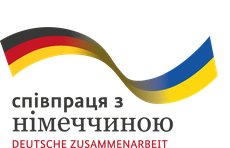 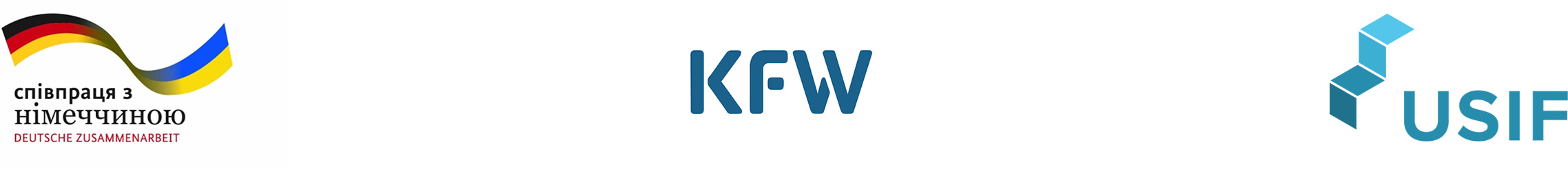 План екологічного та соціального менеджменту (для Території Субпроєкту) Проєкт: “Сприяння розвитку соціальної інфраструктури  (УФСІ ІХ)”Субпроєкт №  29-12-05 «Створення житлових умов для ВПО в м. Павлоград, по вул. Підгірна, 9а, Дніпропетровська область (квартири для тимчасового проживання ВПО) / KfW»Голова ПВСП:Туряб Сергій Йосипович,  Телефон +38 0997451577 Електронна пошта: zavgorodniy_a_y@outlook.com            vikao4581@gmail.com				                  Контактна інформація                                                                 Історія версій:ПередмоваЦя форма Плану екологічного та соціального менеджменту (для Території Субпроєкту – на далі СП)  використовується при підготовці ПЕСМ для кожного конкретного СП.ПЕСМ зазвичай містить такі розділи: Частина 1 - Опис СП, Частина 2 - . 	План екологічного та соціального менеджменту СП  (ПЕСМ), Частина 3 - План моніторингу СП, Частина 4 - План залучення зацікавлених сторін конкретного СП, Частина 5 - План екологічного та соціального менеджменту Підрядника  (C-ESMP). Крім того, може містити Частину 6 - План менеджменту азбесту, якщо за результатом екологічного скринінгу виявлені   азбестовмісні матеріали.   Спочатку, УФСІ готує проект ПЕСМ, який буде доповнений (за потреби) та затверджений ПВСП (за підтримки УФСІ).   ЧАСТИНА 5: План екологічного та соціального менеджменту Підрядника (шаблон) заповнюється Підрядником після підписання контракту. Підрядник планує менеджмент соціально-екологічних питаннь специфічних для конкретного об’єкту шляхом заповненні шаблону Плану екологічного та соціального менеджменту Підрядника  , який є Частиною 5 ПЕСМ.  План екологічного та соціального менеджменту Підрядника   подається для затвердження Керівнику проєкта (Інженеру) до початку будівельних робіт. Крім того, за наявності АВМ на об’єкті,  План екологічного та соціального менеджменту Підрядника включає План робіт із видалення азбесту.ПЕСМ є складовою частиною СЕБОП контрактної документації, яка крім Кодексу включає Специфікацію СЕБОП та Форми оцінку стану СЕБОП (Check-lists)..ЧАСТИНА 1: ОПИС СП	Частина 2. 	План екологічного та соціального менеджменту СП   (ПЕСМ)Діяльність, що вимагає фінансових витрат, слід включити до Специфікації обсягів робіт (ВQ). Вартість заходів з пом'якшення наслідків визначається підрядником у відповідних пунктах тендерної документації.Частина 3. План моніторингу СПАналіз результатів оцінки та моніторингу потенційних впливів та наслідківЧАСТИНА 4: ПЛАН ЗАЛУЧЕННЯ ЗАЦІКАВЛЕНИХ СТОРІН КОНКРЕТНОГО СП ПЛАН ЗАЛУЧЕННЯ ЗАЦІКАВЛЕНИХ СТОРІН  Проєкт: “Сприяння розвитку соціальної інфраструктури  (УФСІ ІX)”  Субпроєкт №  29-12-05 «Створення житлових умов для ВПО в                   м. Павлоград, по вул. Підгірна, 9а, Дніпропетровська область (квартири для тимчасового проживання ВПО) / KfW»Голова ПВСП:Туряб Сергій Йосипович,  Телефон +38 0997451577 Електронна пошта: zavgorodniy_a_y@outlook.com        		           vikao4581@gmail.com					          Контактна інформація                                                                 Версія: 1Дата: 27.02.2024 рокуКонтроль версійАвтори документу:Історія версій документу:ПЕРЕЛІК КОНТАКТІВ СУБПРОЄКТУЦЕНТРАЛЬНИЙ ОФІС УФСІПЕРШЕ РЕГІОНАЛЬНЕ ПРЕДСТАВНИЦТВО УФСІ ПАРТНЕР З ВПРОВАДЖЕННЯ СУБПРОЄКТУ (будь ласка, заповнити ПВСП )ВСТУПЦей План залучення зацікавлених сторін (ПЗЗС) стосується проєкту «Сприяння розвитку соціальної інфраструктури (USIF VIХ)» (далі Проєкт), який фінансується урядом Німеччини через Банк Розвитку KfW на основі Грантової та Проєктної угоди від 07.12.2023 р. із Кабінетом Міністрів України в особі Міністерства з питань реінтеграції тимчасово окупованих територій України («Одержувач»).Метою Проєкту є надання додаткового та енергоефективного обсягу житла внутрішньо переміщеним особам (ВПО) у вибраних громадах Дніпропетровської, Львівської, Харківської та Хмельницької областей, насамперед шляхом енергоефективної реконструкції існуючих соціальних будівель.   У рамок цього Проєкту планується реконструювати щонайменше 8 будівель для ВПО. Реалізація субпроєктів (СП) здійснюватиметься у тісній співпраці з місцевими громадами, представленими місцевими партнерами у реалізації підпроєктів (ПВСП). ПВСП – це група представників місцевої громади (5-7 осіб), яка обирається Форумом Громади (загальними зборами) та уповноважена виконувати всі необхідні завдання, пов’язані з реалізацією СП громади.Компонент розвитку потенціалу Проєкту УФСІ IХ фокусується на фінансуванні таких заходів, як: проведення тренінгів для розширення можливостей для жінок, питань енергоефективності та інших необхідних тренінгів для ВПО; проведення підтримуючих програм для місцевої влади та ВПО щодо правових питань; полегшення доступу для ВПО та членів місцевої громади до набуття нових професій які потребує ринок праці.УФСІ виконуватиме реалізацію Проєкту УФСІ IХ, а також діяльність із залучення зацікавлених сторін відповідно до процедур Регламенту діяльності УФСІ та системи управління якістю УФСІ (ISO 9001)Цей План залучення зацікавлених сторін розроблено відповідно до Екологічних та соціальних стандартів Групи Світового банку, належної міжнародної практики (GIP) , та відповідно до положень План екологічних та соціальних зобов’язань Проєкту УФСІ IХ, з метою планування та керівництва процесом інформування зацікавлених сторін та громадськості, а також залучення їх до процесу прийняття рішень.План залучення зацікавлених сторін включає:- терміни та методи комунікації та взаємодії протягом життєвого циклу проєкту,- Діапазон та терміни надання інформації, яку необхідно повідомити та отримати від зацікавлених сторін,- Заходи щодо усунення перешкод для участі у заходах субпроєкту для членів громади,   включаючи вразливі або неблагополучні групи населення,- Як буде відображено думки різних постраждалих груп,- Механізм розгляду скарг.Цей шаблон Плану залучення зацікавлених сторін підготовлений як основа та буде допомагати ПВСП у підготовці Плану залучення зацікавлених сторін (ПЗЗС) конкретного СП. Для підготовки конкретного Плану залучення зацікавлених сторін, ПВСП слід просто заповнити таблиці цієї форми Плану залучення зацікавлених сторін (ПЗЗС), які позначені кольором.2. ОПИС ПРОЄКТУ ТА КОНТАКТНІ ДАНІ Український фонд соціальних інвестицій, який діє відповідно до постанови Кабінету Міністрів України № 740 від 28 квітня 2000 р., реалізує проєкт «Сприяння розвитку соціальної інфраструктури (УФСІ IХ)», що фінансується урядом Німеччини через Банк розвитку KfW. Термін реалізації проєкту: 2024 – 2027 рр. Цілі Проекту надання додаткового та енергоефективного обсягу житла внутрішньо переміщеним особам (ВПО) у вибраних українських громадах, насамперед шлхом розширення та енргоефективної реконструкції існуючих соціальних будівель, а також проведення тренінгів з питань енергоефективності для підвищення обізнаності персоналу, підрядників та ВПО.Проєкт (Проєкт) УФСІ IХ фінансуватиме проведення заходів з впізнаваності та комунікаційних заходів, тренінги для ВПО, програми підтримки місцевої влади та допомоги їм у створенні та управлінні фондами тимчасового житла для ВПО, проведення програм зайнятості для ВПО та членів місцевих громад.  В рамках Проєкту будуть виконуватися будівельні роботи з реконструкції існуючих будівель, та нове будівництво а саме: не менше 8-ми будівель.СУБПРОЄКТ ТА КОНТАКТНІ ДАНІ3. ВІДПОВІДНІ СТАНДАРТИ3.1. Законодавство УкраїниКонституція України (1996 р.) гарантує громадянам України право на участь у громадських консультаціях, право на доступ до екологічної інформації та на оскарження рішень органів влади.При проведенні консультацій із зацікавленими сторонами та участі громадськості в цьому Проєкті УФСІ в Україні застосовуються такі закони та нормативні акти:•   Закон України «Про регулювання містобудівної діяльності» (3038-VI від 17.02.2011). Стаття 21 Закону визначає порядок вирішення спорів, пов’язаних із консультаціями, та вимагає від органів влади оприлюднювати результати оцінки консультацій та пояснювати, як вони були розглянуті;• Закон України «Про охорону навколишнього природного середовища» (1264-XII від 25.06.1991). У розділі II «Екологічні права громадян України» зазначено, що кожен громадянин України має право брати участь в обговоренні та внесенні пропозицій до проєктів нормативно-правових актів і матеріалів, пов’язаних з розміщенням, будівництвом та реконструкцією об’єктів, які можуть негативно впливають на навколишнє середовище;• Законом України «Про звернення громадян» (№ 653-XIV від 13.05.1999 р.) визначено порядок розгляду публічних звернень, чітко визначені обов’язки органів державної влади та керівництва підприємств, які є суб’єктами такого звернення, а також гарантує, що всі звернення будуть розглянуті без винятку;• Законом України «Про оцінку впливу на навколишнє середовище» (2059-VIII від 23.05.2017) Закон України «Про внесення змін до деяких законів України шодо порядку здійснення стратегічної екологічної оцінки» внесено зміни до деяких Законів України,та відповідними постановами Кабінету Міністрів України нижче визначено порядок проведення ОВНС:- Постанова від 13.12.2017 № 1026 «Про затвердження Порядку передачі документів для надання висновку з оцінки впливу на довкілля та фінансування проведення оцінки впливу на довкілля та Порядку ведення Єдиного реєстру оцінки впливу на довкілля».- Постанова від 13.12.2017 р. № 1010 «Про затвердження критеріїв визначення планованих видів діяльності, що не підлягають оцінці впливу на довкілля, та критеріїв визначення продовжень та змін у діяльності та об’єктах, що не підлягають оцінці впливу на довкілля».- Постанова № 989 «Про затвердження порядку проведення громадських слухань у процесі оцінки впливу на довкілля» від 13.12.2017 р. Нормативно-правові акти які стосуються місцевого самоуправління та передбачають право на інформацію та публічні збори:• Стаття 140 Конституції України передбачає можливість «з ініціативи мешканців створювати будинкові, вуличні, районні комітети та інші органи самоорганізації та відносити їх до власної компетенції, фінансів та власності».• Закон України «Про місцеве самоврядування в Україні» (280/97-ВР від 21.05.1997 р.) гарантує інструменти прямої місцевої демократії, якими можуть користуватися члени громади. Серед них бюджет участі, місцева ініціатива, місцеві громадські збори, електронні петиції та інші.• Закон України «Про доступ до публічної інформації» (2939-VI від 13.01.2011).• Закон України «Про інформацію» (2657-XII від 02.10.1992).• Закон України про звернення громадян (393/96-ВР від 02.10.1996).Вимоги щодо інформування та врахування громадський інтересів встановлені також Державними будівельними нормами України ДБН А.2.2-1-2003 «Склад і зміст матеріалів оцінки впливів на навколишнє середовище (ОВНС) при проєктуванні і будівництві підприємств, будинків і споруд». Після ратифікації Конвенції Україною в 1999 році до цього стандарту було включено кілька положень Орхуської конвенції , зокрема:• доводити інформацію про запланований проєкт до громадськості через місцеву владу;• визначити місце та порядок проведення громадських слухань;• зібрати та врахувати зауваження та пропозиції громадськості; і• опублікувати в засобах масової інформації «Заяву про наміри» та «Заяву про екологічні наслідки діяльності».3.2. Вимоги Світового Банку щодо залучення зацікавлених сторін Проєкт USIF IX впроваджуватиметься відповідно до вимог Керівництва KfW зі сталого розвитку   та екологічних і соціальних стандартів Групи Світового банку, які включають СЕС10: Залучення зацікавлених сторін та розкриття інформації. Цей СЕС визнає важливість відкритої та прозорої взаємодії між Позичальником та зацікавленими сторонами проєкту як важливого елемента належної міжнародної практики. Ефективне залучення зацікавлених сторін може покращити екологічну та соціальну сталість проєктів, підвищити сприйняття проєкту та зробити значний внесок у успішне розробку та реалізацію проєкту.Вимоги Світового банку здебільшого співвідносяться з вимогами законодавства України, однак у ряді аспектів вони все ж відрізняються. Ці відмінності можна підсумувати таким чином:СЕС10 визначає залучення зацікавлених сторін як інклюзивний процес, який здійснюється протягом усього життєвого циклу проєкту. Якщо він належним чином розроблений і впроваджений, він підтримує розвиток міцних, конструктивних і відповідальних відносин, які важливі для успішного управління екологічними та соціальними ризиками проєкту. Залучення зацікавлених сторін є найефективнішим, якщо розпочинається на ранній стадії процесу розробки проєкту і є невід’ємною частиною ранніх проєктних рішень, а також оцінки, управління та моніторингу екологічних та соціальних ризиків та наслідків проєкту. УФСІ продовжуватиме взаємодіяти із зацікавленими сторонами відповідно до Плану залучення зацікавлених сторін (ПЗЗС) і буде спиратися на канали комунікації та взаємодії, які вже встановлені із зацікавленими сторонами. Зокрема, УФСІ здійснюватиме моніторинг каналів зворотного зв’язку із зацікавленими сторонами, щодо екологічної та соціальної ефективності проєкту.ВИЗНАЧЕННЯ ТА АНАЛІЗ ЗАЦІКАВЛЕНИХ СТОРІН Зацікавлені сторони Проєкту УФСІ IX можуть бути представлені у двох групах: 1) Інші зацікавлені сторони та 2) Сторони, на які може вплинути впровадження  субпрєекту (відповідно до класифікації СЕС 10).УФСІ визначив групи зацікавлених сторін, які можуть бути зацікавлені в реалізації проєкту УФСІ IX (Інші зацікавлені сторони), а також запропоновані методи комунікації для кожної групи, які представлені нижче.Сторони, на які може впливати проєкт, специфічні для кожного СП, будуть визначені ПВСП та УФСІ у  Плані залучення зацікавлених сторін (ПЗЗС):Таблиця 1 Визначення та аналіз зацікавлених сторін ПЛАНУВАННЯ ЗАЛУЧЕННЯ ЗАЦІКАВЛЕНИХ СТОРІН Базові процедури виконані відповідно до вимог Регламенту діяльності УФСІУ рамках Проєкту УФСІ IХ, УФСІ забезпечує процедури залучення зацікавлених сторін відповідно до положень Регламенту діяльності УФСІ та РВЗПСЗ. Згідно з цими процедурами було проведено конкурс субпроєктів у рамках Проєкту УФСІ IХ. Пізніше, в рамках Конференції представників громади в рамках кожного СП, відбулися громадські консультації//обговорення з питань впровадження запропонованого СП.Планування діяльності із залучення зацікавлених сторінЗацікавлені сторони проєкту УФСІ IХ можна розділити на дві групи відповідно до СЕС10: Сторони, на яких може вплинути субпроєкт, та Інші зацікавлені сторони.Планування залучення зацікавлених сторін на рівні субпроєкту та консультації із зацікавленими сторонами (фокус на сторонах, групах/особах, на яких може впливати проєкт)ПВСП (за консультаційної підтримки УФСІ) готує План залучення зацікавлених сторін на рівні субпроєкту для конкретних груп зацікавлених сторін СП, на яких може впливати СП, і які визначені в Таблиці 1 як Організації, групи/особи на яких може впливати субпроєкт Шаблон Планування залучення зацікавлених осіб на рівні субпроєкту (Організацій, груп/осіб на яких може впливати субпроєкт) представлений нижче в Таблиці 2. Перед підготовкою Планування залучення зацікавлених осіб на рівні субпроєкту рівня підпроєкту ПВСП зазвичай проводить громадські консультації із зацікавленими сторонами, групами/особами (у будь-якій формі, придатній в умовах обмежень воєнного стану, включаючи письмові онлайн-консультації, громадські слухання, семінари, фокус-групи, інтерв’ю тощо).ESHS ризики та вплив субпроєкту мають бути включені до теми консультацій. Порушені питання, запропоновані та узгоджені рішення, а також визначені відповідальні особи мають бути занесені до Таблиці 2.Таблиця 2. Планування на рівні Субпроєкту та консультації із зацікавленими сторонами ПВСП (з підтримки УФСІ) заповнює Таблицю 2 у наданому форматі. ПВСП буде постійно контактувати з місцевими групами/особами зацікавлених сторін і періодично проводити консультації. Після кожної консультації Таблиця 2 має оновлюватися. За потреби ПЗЗС також буде оновлюватись.Запланована діяльність на рівні проєкту (фокус на Інших зацікавлених сторонах)Планування залучення Інших зацікавлених сторін (виконується УФСІ) зазвичай однакове для різних СП і представлено в Таблиці 3.Таблиця 3. Планування на рівні Проєкту (фокус на інших зацікавлених сторонах)7. МЕХАНІЗМ РОЗГЛЯДУ СКАРГ (МРС)Закон України «Про звернення громадян» № 47 (1996) надає громадянам України право «звертатися до державних органів, органів місцевого самоврядування, об’єднань громадян, підприємств, установ, організацій незалежно від форм власності, засобів масової інформації, посадових осіб відповідно до їх функціональних обов’язків» із зауваженнями, скаргами та пропозиціями щодо їх статутної діяльності, заявою чи клопотанням про реалізацію своїх соціально-економічних, політичних та особистих прав та законних інтересів та скаргою на їх порушення».У 2015 році Закон про звернення громадян посилено правом громадян подавати електронні петиції на відповідних порталах, створених з цією метою Адміністрацією Президента, Верховною Радою, Урядом («центральними органами»), сотнями місцевих органів самоврядування ( "місцевою владою").СЕС10 Світового банку стверджує, що проблеми слід вирішувати негайно, використовуючи чіткі та прозорі процедури, які є прийнятними та легкими для виконання. Вони також мають стосуватися всіх верств населення, які постраждали, бути безкоштовними та не передбачати жодних витрат для заявників.Скарги можуть свідчити про зростання занепокоєння зацікавлених сторін (реальних і очікуваних) і можуть посилюватися, якщо їх не виявити та не вирішити. Таким чином, управління скаргами є надзвичайно важливою складовою взаємодії зацікавлених сторін і важливим аспектом управління ризиками Проєкту.Субпроєкти можуть мати низку потенційних негативних локальних впливів на людей та на довкілля в цілому. Скарги можуть бути викликані, але не обмежуючись, такими факторами:- негативний вплив на місцеві громади, включаючи, але не обмежуючись, фінансовими втратами, фізичними збитками, іншими незручностями від будівництва чи експлуатації;- місцеві ризики для здоров'я та безпеки;- негативний локальний вплив на довкілля;- Неприйнятна поведінка осіб, залучених до процесу реалізації Проєкту (включаючи, але не обмежуючись, персоналом Підрядника).Таким чином, розгляд скарг та забезпечення своєчасного вирішення проблем, що містяться в них, є вкрай необхідними для впровадження механізму розгляду скарг проєкту (МРС).У проєкті УФСІ IХ буде використовуватися МРС, який вже розроблено в рамках Системи управління якістю УСФІ (сертифікована відповідно до ISO 9001: 2015 для надання послуг державного управління, пов’язаних з реалізацією соціальних проєктів, EAC 36, GmbH Deutsche Gesellschaft zur Zertifizierung von Managementsystemen August-Schanz-Str., 21, 60433 Frankfurt aM, Німеччина). Усі пропозиції та скарги щодо питань ESHS, пов’язаних з Проєктом УФСІ IХ, будуть оброблятися в рамках чинного МРС УФСІ. Цей МРС передбачає обробку скарг на рівні центрального офісу, регіонального офісу та рівні місцевих субпроєктів (див. нижче Схему 1 проєкту МРС УФСІ IХ). МРС УФСІ на рівні Центрального офісу та Регіональних представництв вже впроваджено та використовується для кожного Проєкту УФСІ. Місцеві МРС на рівні субпроєкту будуть реалізовані для кожного СП.Схема проєкту МРС УФСІ IХ представлена ​​нижче (схема 1)Очікується, що більшість скарг буде стосуватися безпосередньо діяльності СП, а не проєкту в цілому, і в більшості випадків їх можна буде вирішити безпосередньо в СП.При цьому, незалежно від форми подання скарги, у тому числі в разі усного, телефонного звернення, проєкт відповіді готується на місцевому рівні протягом трьох робочих днів і надсилається до Головного офісу УФСІ для погодження, підписання, реєстрації та подальшого надсилання скаржнику.Схема 1. МРС Проєкту УФСІ IХГоловний офіс УФСІ протягом трьох робочих днів розглядає проєкт відповіді, затверджує його або повертає на доопрацювання.Керівник Регіонального представництва УФСІ протягом двох робочих днів доопрацьовує проєкт відповіді та повторно надсилає його до Головного офісу УФСІ для затвердження, підписання, реєстрації та надсилання скаржнику.Якщо скарга є більш складною і не може бути вирішена на рівні СП, вона протягом трьох робочих днів з моменту реєстрації надсилається до Головного офісу УФСІ з обґрунтуванням неможливості прийняття такого рішення та переліком заходів, вжитих для вирішення такого питання. скарга.Головний офіс УФСІ розглядає скаргу протягом трьох робочих днів, готує відповідь, підписує та надсилає її на адресу скаржника. Копія такої відповіді надсилається Керівнику Регіонального представництва УФСІ для ознайомлення та зберігання.Скарга, що надійшла безпосередньо на адресу Головного офісу УФСІ, реєструється консультантом з адміністративних питань Головного офісу УФСІ та за рішенням керівництва передається для підготовки відповіді відповідним особам. Проєкт відповіді готується не більше семи робочих днів. У разі потреби до реагування залучаються інші зацікавлені особи.Загальний термін надання відповіді скаржнику не повинен перевищувати 15 днів.Надіслані відповіді зберігаються в Головному офісі УФСІ. Головний офіс УФСІ щомісяця готує інформацію про отримані скарги та заходи, вжиті для їх вирішення для подальшої звітності до KfW.Цей МРС не перешкоджає доступу до адміністративних або судових засобів правового захисту.МРС на рівні місцевих субпроєктів включає Публікацію каналів скарг, Прийом та запис скарг, Розслідування справи, Рішення про реагування, Реєстр скарг, Моніторинг дотримання процедур.ПВСП обирає комітет МРС СП. Комітет МРС, відповідальний за всі питання належного реагування на скарги на рівні СП. Місцевий консультант РП УФСІ надає підтримку діяльності комітету МРС.Процедура МРС рівня СП додатково включатиме:• Інформація про кожне реагування відповідного керівника на подані зауваження/скарги буде розміщена на сайті органів місцевої влади або місцевого самоврядування.• Голова комітету МРС відповідатиме за управління поданими коментарями та комунікацію з громадськістю.Підрядники/субпідрядники, які беруть участь у процесі будівництва, будуть залучені для впровадження МРС на будівельному майданчику відповідно до положень Тендерної та Контрактної документації.КОНТАКТИ ДЛЯ ГРОМАДСЬКИХ ЗВЕРЕНЬ, ВІДПОВІДАЛЬНИХ ОСІБ МРСУсі заявки, скарги чи пропозиції щодо Проєкту можна надсилати за наступними контактами Проєкту: ГОЛОВНИЙ ОФІС УФСІ, ДРУГЕ РЕГІОНАЛЬНЕ ПРЕДСТАВНИЦТВО УФСІ, ПАРТНЕР З ВПРОВАДЖЕННЯ СУБПРОЄКТУ.КОНТАКТНА ІНФОРМАЦІЯ ОСІБ ВІДПОВІДАЛЬНИХ ЗА МРС ЧАСТИНА 5: План екологічного та соціального менеджменту Підрядника (шаблон)                                                                                                                      Затверджено                                                                                         Директор __________________                                                                                                           _____________________                                                                                                                              ПІБПлан екологічного та соціального менеджменту будівельної компанії (ПЕСМ – П)_______________Назва ПідрядникаПроект:  Проект: “Сприяння розвитку соціальної інфраструктури  (УФС ІХ)” Субпроєкт № ________________________________________________________________________________________________Контракт No.: ___________________  від ________________Закупівля No.: __________________________Адреса:________________, ________________________Тел./ф: (___) _____________Ел. адреса: ______________Розробники документа: Передмова  План екологічного та соціального менеджменту будівельної компанії є частиною 5 ПЕСМ. ПЕСМ-П заповнюється переможцем торгів та подається Інженеру відповідно до Договору для його затвердження відповідно до Особливих умов Договору.ПЕСМ-П має бути адаптований до потреб і вимог, що застосовуються до будівельних та відновлювальних робіт конкретного SP.Підручний шаблон ПЕСМ-П допоможе будівельній компанії в підготовці конкретного об'єкту ПЕСМ-П. Компанія перегляне та, якщо необхідно, оновить існуючу екологічну та соціальну оцінку. За результатами оновлення Будівельна компанія може прийняти існуючу редакцію або підготувати пропозиції щодо внесення будь-яких змін відповідно до специфіки будівельного майданчика.Розробник ____________________Підпис ___________________    Список скорочень ГО	Громадська організаціяПЕСМ 	План екологічного та соціального менеджменту СЕСМ	Система екологічного та соціального моніторингу СЕБОП 	 Соціально-                                      екологічна безпека та охорона праці    МФК	Міжнародна фінансова корпорація (Група Світового банку)АНВ	Акт про невідповідність вимогам НУО  	Неурядова організація ОПТБ	Охорона праці та техніка безпекиПЕСМ-П	План екологічного та соціального менеджменту будівельної                                     компанії, який становить частину ПЕСМ ЗІЗ	Засоби індивідуального захисту СЕС	Соціально-екологічний стандарт Вступ Підрядна компанія зобов’язується впровадити та дотримуватися стандартів СБ із соціальної та екологічної стійкості, а також загальних рекомендацій з охорони навколишнього середовища, здоров’я та безпеки, викладені в Посібнику зі сталого розвитку KfW для Проєкту.Однак через невеликий розмір, місцезнаходження та низький вплив цього будівельного Проєкту на навколишнє середовище та соціальну сферу не всі стандарти СБ застосовні до поточного Проєкту.В цьому поточному проєкті робота складається переважно з______________________________________________________
переобладнання та відновлення існуючих конструкцій, нового будівництва (зазначити потрібне) .  Таблиця соціально-екологічних стандартів СБ та їх застосування у ПЕСМ-ПA = Застосовується; NA -= Не застосовується Цей документі розроблено на основі наведених нижче політик будівельної компанії: __________________ • охорона навколишнього середовища [так] • охорона праці та соціальні умови праці [так] • громадська безпека та стосунки з громадою  [так] КОМІТЕТ З МОНІОРИНГУ ПЕСМ-П  Члени ПВСП, представники УФСІ та відповідальна особа/особи Підрядника щодо питань СЕБОП сформують моніторинговий комітет Плану екологічного та соціального менеджменту Підрядника. Роль комітету полягатиме в тому, щоб: - контролювати належну роботу та управління ПЕСМ-П, включаючи відповідність нормативним актам, всім відповідним правилам та нормам, - звітувати про результати моніторингу та про виявлені невідповідності Керівнику проекту  СИСТЕМА ЕКОЛОГІЧНОГО ТА СОЦІАЛЬНОГО МОНІТОРИНГУ ТА ОЦІНКИ  Відповідно до положень Контрактної документації, Компанія встановить і підтримуватиме ефективну систему управління питаннями соціально-екологічної безпеки та охорони праці , яка відповідає характеру та масштабу проекту та відповідає рівню його ризиків для навколишнього середовища та здоров’я та безпеки праці і впливи. Це означає, що УФСІ заохочуватиме Підрядників   впроваджувати /використовувати на місці Систему управління питаннями соціально-екологічної безпеки та охорони праці     (СЕБОП). Система управління СЕБОП означає систему управління питаннями соціально-екологічної безпеки та охорони праці Компанії, яка дозволяє їй постійно виявляти, оцінювати та керувати ризиками щодо своєї діяльності. Система управління СЕБОП включає цикл «Плануй – Виконуй – Перевіряй – Дій» (PDCA), який є основою всіх стандартів системи управління ISO.План – Планування включає надання Підрядником Кодексу поведінки (що включає: a) політику захисту навколишнього середовища; b) політику охорони праці та безпеки на робочому місці; в) політику щодо соціальних умов праці; d) політику щодо громадської безпеки та відносин з громадою) як частину тендерної документації та підготовку Плану екологічного та соціального менеджменту будівельної компанії (ПЕСМ-П) після підписання Контракту.Виконуй – впровадження ПЕСМ-П під час будівництваПеревіряй – проведення моніторингу, аудитів, оцінювання та звітування про ефективність СЕБОПДій – використання та підтримка системи управління СЕБОП шляхом постійного вдосконаленняЦей ПЕСМ-П є одним із основних компонентів системи управління СЕБОП, яка буде діяти на будівельному майданчику.ПЕСМ-П включає планування заходів СЕБОП: управління навколишнім середовищем, управління охороною праці та безпекою на робочому місці, соціальні умови праці, громадську безпеку та зв’язки з громадою, реагування на надзвичайні ситуації (включно із заходами воєнного стану) та пандемію, роботи з видалення азбесту, а також відповідні вимоги до звітності.Підрядник звітуватиме Керівнику проекту про результати та подальші дії щодо впровадження ПЕСМ-П.Відповідальність Головна відповідальна особа –Інженер з охорони праці _________________ПЛАН ЕКОЛОГІЧНОГО МЕНЕДЖМЕНТУ  Політика захисту довкілля Планування управління навколишнім середовищем конкретного будівельного майданчика, здійснюється для того, щоб проект реалізовувався у екологічно сталий спосіб, коли всі підрядники та субпідрядники, включаючи консультантів, розуміють потенційні екологічні ризики, пов’язані з запропонованим проектом, і вживають відповідних заходів для управління ними.Керівництво забезпечуватиме та впроваджуватиме заходи з управління навколишнім середовищем, які включають питання, пов’язані з ризиками та впливами на навколишнє середовище, зазначені у Частині 2 та Частині 3 поточного ESMP та в положеннях договірної документації.Також, під час виконання, завершення робіт і усунення будь-яких недоліків компанія буде:  a) Повністю дбати про безпеку всіх осіб, які мають право перебувати на об’єкті, і утримувати об’єкт (оскільки він знаходиться під контролем будівельної компанії)  і виконувати роботи (поки вони не завершені або не прийняті Замовником)  у належному та відповідному стані для уникнення небезпеки для таких осіб.  b) Забезпечувати та підтримувати за власний кошт освітлення, охорону, огорожу, попереджувальні знаки та забезпечувати засоби спостереження, коли це необхідно або вимагає Керівник проекту або будь-який належним чином утворений орган, для захисту безпеки об'єкту та забезпечення зручності  для громадськості (зокрема ПВСП) або інші. c) Вживає всіх розумних заходів для захисту довкілля на будівельному майданчику та за його межами, а також для уникнення шкоди чи неприємностей для людей чи майна громадськості чи інших осіб у результаті забруднення, шуму чи інших причин, які є наслідком методів роботи, які застосовує будівельна компанія.   d) Переконайтеся, що будь-які схили насипів або виємок грунту якомога швидше засаджені травою чи іншим рослинним покривом, щоб захистити їх від ерозії. e) Будь-який бруд або матеріал, вилучений із стоків, слід утилізувати в попередньо визначених для тимчасового складування  відповідно до вказівок Керівника проекту f) Не використовувати паливну деревину як засіб опалення під час обробки або  підготовки будь-яких матеріалів, які є частиною робіт. g) Керівник проекту (Інженер) має право забороняти будь-яку робочу практику або діяльність Підрядника або вказувати, щоб такі практики чи діяльність повинні бути змінені (за рішенням Інженера, на вказівку відповідних урядових відомств), якщо такі практики чи дії будуть шкідливими для довкілля.  h) Запровадити на будівельному майданчику такий безпековий механізм  реагування нещасні випадки, який може бути доречним, а також відповідне й легкодоступне спорядження для надання першої допомоги або таке спорядження, яке може вимагатися будь-яким урядовим розпорядженням, наказом керівника підпиємства тощо, які згодом публікуються та час від часу змінюються. Цей План екологічного менеджменту призначений для конкретного об’єкта, розроблений для забезпечення реалізації проекту екологічно сталим способом, коли всі підрядники та субпідрядники, включаючи консультантів, розуміють потенційні екологічні ризики, що виникають із запропонованого субпроекту, та вживають відповідних дій для управління ними. Керівництво забезпечить та впровадить План екологічного менеджменту, який включає всі питання, пов’язані з повітрям, водою, землею та шумом. Відповідальність Особами, відповідальними у підрядній компанії за виконання та моніторинг цього Плану екологічного менеджменту є: Головна відповідальна особа – інженер з охорони праці _______________________ Менеджмент  ОХОРОНИ ПРАЦІ та технІки безпеки Керівництво підприємства несе відповідальність за безпеку всіх робітників та інших осіб, які заходять на будівельний майданчик, і за свій рахунок; якщо не зазначено інше, вжити всіх заходів, за умови схвалення Керівника проекту (Інженера), необхідних для забезпечення їх безпеки. Керівництво забезпечуватиме та впроваджуватиме заходи з управління здоров’ям та безпекою на робочому місці, які включають питання, пов’язані з гігієною та безпекою праці, ризиками та впливами на умови праці, які згадуються у Частині 2 та Частині 3 поточного ESMP та положеннях договірна документація.Крім того, протягом усього виконання та завершення робіт і усунення будь-яких дефектів компанія буде забезпечувати:• Забезпечувати та підтримувати за власний рахунок усі ліхтарі, охорону, огорожі, попереджувальні знаки та спостереження, якщо це необхідно або вимагається Інженером або будь-яким належним чином уповноваженим органом, для захисту робіт для безпеки та зручності громадськості або інші.• Надання правил техніки безпеки та надзвичайних ситуацій для запобігання ураженню пожежами, газом та електричним струмом разом із планом аварійних дій• Безпечний контроль проточної води• Забезпечення та підтримка належного освітлення для забезпечення адекватного освітлення на робочому місці з відповідними запасними частинами та резервним блоком• Надання та технічне обслуговування безпечних, міцних строп, шківів, канатів та інших підйомних пристроїв• Забезпечення безпечного доступу до будь-якої частини робіт• Надання повідомлень на місцевому діалекті/мові тимчасово або постійно під час будівництва в місцях, які, ймовірно, будуть використовуватися громадськістю. Розміщення таких повідомлень залежить від наявності поблизу роботи. Ці повідомлення повинні бути доповненням до будь-яких інших законодавчих вимог, які вимагаються від Підрядника.Компанія подбає про те, щоб усі співробітники були повністю обізнані з правилами, а також процедурами аварійних і рятувальних заходів. Компанія запровадить правило про миттєве звільнення будь-якого працівника, який серйозно порушить ці правила.Компанія вживатиме заходів для запобігання нещасним випадкам, травмам і захворюванням, які виникають, пов’язані з або відбуваються під час роботи, зводячи до мінімуму, наскільки це можливо, причини небезпеки.Компанія займатиметься такими сферами, як:• визначення потенційних небезпек для працівників, особливо тих, які можуть становити загрозу для життя.• забезпечення профілактичних і захисних заходів, включаючи модифікацію, заміну або усунення небезпечних умов або речовин• навчання робітників• документування та звітність про нещасні випадки на виробництві, професійні захворювання та нещасні випадки; та інші дані, пов’язані зі здоров’ям і безпекою• заходи щодо попередження надзвичайних ситуацій, готовності та реагування.Відповідальність Особи, відповідальні на підприємстві за виконання та моніторинг цього Плану управління охороною праці на робочому місці: Відповідальний головний керівник:       інженер з охорони праці _____________. Призначений представник з питань охорони праці відповідатиме за забезпечення безпеки та захист від нещасних випадків.  Ця особа буде кваліфікованою для виконання цієї відповідальності і матиме повноваження давати інструкції та вживати захисних заходів для запобігання нещасним випадкам. За запитом компанія надасть підтвердження цієї кваліфікації. Під час виконання робіт компанія надаватиме все, що потрібно цій особі для виконання цієї відповідальності та повноважень. Моніторинг та звітування щодо охорони праці на робочому місці та умов праці Здоров’я та безпека на робочому місці та соціальні умови праці контролюватимуться щоденно всіма керівниками Підрядників.Офіційний короткий звіт буде заповнений особою, відповідальною за Охорону праці на регулярній основі та у випадку надзвичайної ситуації, і надісланий Керівнику проекту та керівництву компанії.Керівництво компанії підтверджує отримання звіту та приймає рішення про необхідні подальші дії для виконання.Ці звіти включатимуть моніторинг соціальних умов праці (див. розділи нижче). Усі невідповідності, скарги та дії будуть перераховані в надзвичайних і регулярних звітах.Вимоги до Підрядника щодо звітності з питань  СЕБОП стосовно в надзвичайних ситуацій Стосовно екологічних та соціальних питань, включаючи питання охорони праці та безпеки громади, а також впливи на мешканців, які проживають поряд, Підрядник повинен негайно (не пізніше 24 годин) повідомити УФСІ про будь-яку подію, інцидент або аварію, пов’язану з виконання Проекту та щодо деталей(i) будь-якого інциденту- екологічної природи;- охорони праці;- громадської безпеки (включно із ризиками воєнного стану)(зокрема, але не обмежуючись ними,  про будь-який вибух, розлив або нещасний випадок на робочому місці, що призводить до смерті, серйозних або множинних травм або матеріального забруднення навколишнього середовища, нещасних випадків представників громадськості/місцевих громад, що призвели до смерті або серйозних або множинних травм, сексуальних домагань та насильства за участю робочої сили проекту);(ii) будь-який інцидент соціального характеру (включаючи без обмеження будь-які насильницькі заворушення чи суперечки з місцевими громадами);(iii) будь-який інший інцидент екологічного або соціального характеру, що стався на або поблизу будь-якого будмайданчика, щодо використання інструментів, обладнання або щодо об'єкта УФСІ (інциденти, згадані в (i) - (iii), у перелічених "Інцидентах") який • має або може мати суттєвий негативний вплив; або • привернув або може викликати значну негативну увагу сторонніх сторін або створити значні негативні повідомлення в ЗМІ/пресі; або • дає або може призвести до суттєвих потенційних зобов'язань. Підрядник також інформує УФСІ (Керівника проекту) про деталі будь-яких заходів, вжитих для пом'якшення або усунення наслідків або причин таких подій.	Щомісячна звітність Шаблон щомісячного звіту з питань СЕБОП *     Аварії/інциденти:   (i) екологічні; з охорони праці; громадського здоров’я та безпеки (зокрема, але не обмежуючись ними, будь-який вибух, розлив або нещасний випадок на робочому місці, що призводить до смерті, серйозних або множинних травм або матеріального забруднення навколишнього середовища, нещасних випадків представників громадськості/місцевих громад, що призводять до смерті або серйозних наслідків або множинних травм, сексуальних домагань та насильства за участю робочої сили проекту);  (ii) будь-який інцидент соціального характеру (включаючи без обмежень будь-які насильницькі заворушення чи суперечки з місцевими громадами); (iii) будь-який інший інцидент екологічного або соціального/безпекового характеру, що стався на або поблизу будь-якого будівельного майданчику, стосовно використання інструментів, обладнання або  об'єкта УФСІ (інциденти, згадані в (i) - (iii), у перелічених "Інцидентах") (іv) що має або може мати суттєвий негативний вплив; або привернув або може викликати значну негативну увагу сторонніх сторін або створити значні негативні повідомлення в ЗМІ/пресі; або дає, або може призвести до істотних потенційних зобов'язань. Регулярна квартальна, піврічна/річна звітність щодо соціально-екологічних питань та охорони праці (СЕБОП)Перелік показників для квартальної, піврічної/річної СЕБОП звітності • Наявність отриманих місцевих дозволів • Стан виконання пунктів Плану екологічного та соціального менеджменту (ESMP)• Прогрес у виправленні невідповідностей щодо СЕБОП, виявлених у попередніх звітах.• Аварії та інциденти• Результати роботи з охорони праці (статистика: місяць, кількість робітників (за підрядниками), кількість персоналу з охорони праці на місці, кількість/вид інструктажів з охорони праці; кількість пропусків, випадків надання першої допомоги, інцидентів з відсутністю понад три дні, смертельні випадки; підсумок усіх нещасних випадків, які стали результатом відсутності понад три дні);• Інциденти третіх осіб (наприклад, члени громади, дорожній рух тощо)• заворушення або страйк робітників; протест громади;• Скарги та суперечки• скарги працівників (наприклад, пов'язані з умовами праці/житла);• скарги громади/третіх осіб, будь-які юридичні позови/суди проти проекту, пов'язані з проблемами СЕБОП.• Результати / подальші дії інспекцій місцевими органами влади – якщо такі є (щодо охорони здоров'я / праці / навколишнього середовища / безпечного використання обладнання) або будь-яких аудитів третьої сторони.УМОВИ ПРАЦІ  Політика щодо умов праці  Компанія відповідатиме вимогам щодо соціальних умов праці, зазначеним у Частині 2 та Частині 3 поточного ESMP та положеннях договірної документації щодо СЕБОП, включаючи наступні стандарти щодо своєї діяльності в цілому:  • При наданні послуг дотримуватиметься всіх чинних законів, правил, норм і вимог • Не використовуватиме дитячу працю, як визначено місцевим законодавством. • Не використовуватиме примусову чи обов'язкову працю • Не допускатиме фізичного насилля над працівниками • Поважатиме права працівників вибирати, чи бути представленими третіми сторонами, і вести колективні переговори відповідно до місцевого законодавства • Заробітна плата та пільги відповідатимуть місцевому законодавству. Воно буде платити робітникам вчасно і регулярно • Робочий час та понаднормовий час на об'єктах компанії будуть відповідати місцевим законам • Компанія відповідатиме місцевим нормам і гарним міжнародним стандартам щодо умов охорони праці • Компанія відповідатиме всім чинним екологічним законам Компанія продемонструє свою відповідність цим вимогам на прохання і до задоволення вимог Керівника проекту. Компанія не буде застосовувати примусова праця, яка складається з будь-якої роботи або послуги, виконаної не добровільно, яка вимагається від особи під загрозою застосування сили або покарання, і включає будь-який вид примусової або обов’язкової праці, наприклад, кабальну працю, підневільну працю або подібні умови трудового договору. ВідповідальністьВідповідальними за виконання та моніторинг цього Плану управління умовами праці є: Відповідальний головний керівник ________________________________________ Моніторинг умов праці Умови праці контролюватимуть усі керівники Підрядника. Аспекти умов праці та статус їх впровадження будуть включені до щотижневого звіту про умови праці (див. вище). ПЛАН ГРОМАДСЬКОЇ БЕЗПЕКИ ТА СТОСУНКІВ ІЗ ГРОМАДОЮ  Політика громадської безпеки та стосунків із громадою  Компанія прагне захистити співробітників і громаду від будь-якої шкоди, яка може спричинити будівельну діяльність.. Відповідальність Особи, відповідальні у Компанії за виконання та моніторинг цього Плану громадської безпеки та стосунків із громадою: Відповідальний головний керівник: ___________________________________ РЕАГУВАННЯ НА НАДЗВИЧАЙНІ СИТУАЦІЇ ТА РИЗИКИ ПОВЯЗАНІ ІЗ ВІЙНОЮ Компанія визначить елементи, аспекти та засоби, які можуть спричинити серйозні впливи та ризики. Ця надзвичайна відповідь включатиме заходи щодо безпеки виконання робіт в умовах воєнного стану. Відповідальність Особи, відповідальні на підприємстві за виконання та моніторинг цих вимог щодо РЕАГУВАННЯ НА НАДЗВИЧАЙНІ СИТУАЦІЇ ТА РИЗИКИ ПОВЯЗАНІ ІЗ ВІЙНОЮ: Відповідальний старший менеджер: ________________________________________ Ризики пов’язані з війною включають:1.Ризик нанесення ракетних ударів. Ракетні удари можуть мати наслідком:– травмування персоналу УФСІ, робітників підрядника, персоналу медичного закладу, відвідувачів/пацієнтів; – пошкодження приміщень, майна або обладнання; – переривання водо-/електропостачання закладів охорони здоров'я; - екологічні та епідеміологічні наслідки низької якості водопідготовки або неконтрольованих скидів внаслідок аварій, спричинених ракетними ударами; 2.Ризик неправильних дій при випадковому виявленні боєприпасів/ракет, що не розірвалися;травмування персоналу УФСІ, робітників підрядника, персоналу медичного закладу, відвідувачів/пацієнтів; пошкодження приміщень, майна або обладнання; –  переривання водо-/електропостачання закладів охорони здоров'я; екологічні та епідеміологічні наслідки низької якості водопідготовки або неконтрольованих скидів внаслідок аварій, спричинених вибухом боєприпасів/ракет, що не розірвалися. Відповідальний старший менеджер повинен:Забезпечити наявність на будівельному майданчику відповідного рятувального обладнання та адекватного та легкодоступного спорядження для надання першої допомоги або таке спорядження, яке може вимагатися будь-якою постановою уряду, галузевим нормативним актом тощо, що згодом публікується та час від часу змінюється.  Розробити плани дій, включаючи плани евакуації працівників до  бомбосховищ /укриттів у разі ракетного удару, артилерійських обстрілів та бомбардувань, а також дій щодо евакуації до та під час бойових дій з мінімальним рівнем загрози життю та здоров'ю працівників. Забезпечити на будівельному майданчику на видних місцях схеми, які вказують шлях до бомбосховищ/укриттів.Проконтролювати, чи всі колеги вчасно перейшли в укриття, або чи всі залишили укриття після того, як минула загроза.Забезпечити роботу пристроїв або програмного забезпечення, які дублюють/підсилюють звук повітряної тривоги. Це слід робити у випадках, коли внаслідок особливостей робіт на будівельному майданчику неможливо або важко почути звукові сигнали тривоги в цьому місці.Укомплектувати будівельний майданчик  аптечками з усіма необхідними засобами надання домедичної допомоги. Періодично перевіряти комплектність аптечок та їх вміст на відповідність вимогам законодавства України. Забезпечити інструктаж усіх працівників на будівельному майданчику щодо плану дій на випадок виявлення вибухонебезпечних предметів, зокрема, артилерійських снарядів та/або ракет, що не розірвалися.Моніторинг реагування на надзвичайні ситуації Призначений відповідальний старший менеджер буде відповідати за звітування керівництву та Керівнику проекту про реалізацію та моніторинг цього ПЛАНУ РЕАГУВАННЯ НА НАДЗВИЧАЙНІ СИТУАЦІЇ ТА РИЗИКИ ПОВЯЗАНІ ІЗ ВІЙНОЮУ наступних таблицях наведено огляд: • Заходів збільшення вигоди та • Заходів з пом'якшення негативного впливу.  ТАБЛИЦЯ 1: ОСНОВИ ПЛАНУ УПРАВЛІННЯ ДОВКІЛЛЯМ  (EMP) З МЕТОЮ ПОСИЛЕННЯ ВИГОДИ ВІД ВПРОВАДЖЕННЯ ПРОЕКТУ   ТАБЛИЦЯ 2: ФОРМА ПЛАНУ УПРАВЛІННЯ ДОВКІЛЛЯМ (EMP) ЩОДО ЗАХОДІВ ПОМЯКШЕННЯ  НЕГАТИВНОГО ВПЛИВУ РозробленоПеревірено та рекомендовано:ЗатвердженоРашитова Ольга Сергіївна консультант з розвитку потенціалу громад Першого РП УФСІКрасовський Олександр Петровичконсультант з екологічних та соціальних безпекових політикТуряб Сергій Йосиповичголова ПВСПДата: 27.02.2024р.Дата: 27.02.2024р.Дата: 27.02.2024р.ВерсіяДатаОпис основних змінЦей документ: Версія 127.02.2024р.Початковий документІНСТИТУЦІЙНІ УМОВИІНСТИТУЦІЙНІ УМОВИІНСТИТУЦІЙНІ УМОВИНазва СП№ 29-12-05 «Створення житлових умов для ВПО в м. Павлоград, по вул. Підгірна, 9а, Дніпропетровська область (квартири для тимчасового проживання ВПО) / KfW»№ 29-12-05 «Створення житлових умов для ВПО в м. Павлоград, по вул. Підгірна, 9а, Дніпропетровська область (квартири для тимчасового проживання ВПО) / KfW»Склад/зміст діяльності в рамках СП В результаті реалізації СП передбачена реконструкція будинку дитячого садку під багатоквартирний будинок (квартири для тимчасового проживання ВПО) за адресою: вул. Підгірна, 9а, м. Павлоград, Дніпропетровська область.В результаті реалізації СП передбачена реконструкція будинку дитячого садку під багатоквартирний будинок (квартири для тимчасового проживання ВПО) за адресою: вул. Підгірна, 9а, м. Павлоград, Дніпропетровська область.Відповідальні особи  (ПІБ та контактна інформація) Виконавчий директор УФСІ Виконавчий директор Лактіонов Андрій Олександрович 04071, м. Київ, вул. Лук'янівська, буд. 77, пов. 3Телефон офісу: +38 (044)-230-25-36Електронна пошта: office@usif.uaФакс: +38 (044) 485-28-04(https://usif.ua/contacts)Відповідальні особи  (ПІБ та контактна інформація) Директор РП УФСІ Директор Першого регіонального представництва УФСІБродзінський Артур Мар’янович 49005 м. Днiпро пр. Дмитра Яворницького 1а , офiс 305Телефон офісу: +38 (068) 288-57-57Електронна пошта: 1@usif.uaВідповідальні особи  (ПІБ та контактна інформація) Власник об’єктаПавлоградська міська рада Дніпропетровської областіОсоби, відповідальні за впровадження СП (ПІБ та контактна інформація)Керівник ПВСПТуряб Сергій Йосипович,  Електронна пошта: zavgorodniy_a_y@outlook.com vikao4581@gmail.comОсоби, відповідальні за впровадження СП (ПІБ та контактна інформація)Місцевий консультант УФСІ з питань розвитку громадРашитова Ольга Сергіївна Електронна пошта: o.rashytova@usif.uaОсоби, відповідальні за впровадження СП (ПІБ та контактна інформація)Місцевий консультант УФСІ з технічних питаньКовальчук Ганна Олексіївна  Електронна пошта: h.kovalchuk@usif.uaОсоба відповідальна за отримання та опрацювання скарг головний спеціаліст відділу по роботі зі зверненнями громадян Павлоградської міської рад
Демидасюк КатеринаТелефон: +38 (099) 956 96 73;Електронна пошта: Pavl.zvernenya.gromadyan@gmail.comОпис об’єктаОпис об’єктаОпис об’єктаНазва об’єктаРеконструкція будинку дитячого садку під багатоквартирний будинок по вул. Підгірна, 9а, м. Павлоград, Дніпропетровська область, з метою надання квартир для тимчасового проживання внутрішньо переміщених осіб ( далі-ВПО).Реконструкція будинку дитячого садку під багатоквартирний будинок по вул. Підгірна, 9а, м. Павлоград, Дніпропетровська область, з метою надання квартир для тимчасового проживання внутрішньо переміщених осіб ( далі-ВПО).Опис об’єкта та  прилеглої територіїПроектом передбачається реконструкція існуючого будинку дитячого садку під багатоквартирний будинок (квартири для тимчасового проживання ВПО) для задоволення потреб ВПО. Зазначений об’єкт та земельна ділянка є комунальною власністю Павлоградської міської ради. Призначення земельної ділянки: для будівництва і обслуговування будівель тимчасового проживання. Площа земельної ділянки 0,96330 га. Поверховість об’єкту два поверхи. Проектом передбачається реконструкція існуючого будинку дитячого садку під багатоквартирний будинок (квартири для тимчасового проживання ВПО) для задоволення потреб ВПО. Зазначений об’єкт та земельна ділянка є комунальною власністю Павлоградської міської ради. Призначення земельної ділянки: для будівництва і обслуговування будівель тимчасового проживання. Площа земельної ділянки 0,96330 га. Поверховість об’єкту два поверхи. Хто власник земельної ділянкиПавлоградська міська радаПавлоградська міська радаХто використовує земельну ділянку юридично та фактично, для яких цілей ? Павлоградська міська радаПавлоградська міська радаХто є власником будівлі?Павлоградська міська радаПавлоградська міська радаХто використовує будівлю юридично та фактично, для яких цілей ?Павлоградська міська радаПавлоградська міська радаОпис заходів в рамках СП Проектом передбачається реконструкція існуючого будинку дитячого садку під багатоквартирний будинок (квартири для тимчасового проживання ВПО) для задоволення потреб ВПО. Зазначений об’єкт та земельна ділянка є комунальною власністю Павлоградської міської ради. Призначення земельної ділянки: для будівництва і обслуговування будівель тимчасового проживання. Площа земельної ділянки 0,96330 га. Поверховість об’єкту два поверхи.Проектом передбачається реконструкція існуючого будинку дитячого садку під багатоквартирний будинок (квартири для тимчасового проживання ВПО) для задоволення потреб ВПО. Зазначений об’єкт та земельна ділянка є комунальною власністю Павлоградської міської ради. Призначення земельної ділянки: для будівництва і обслуговування будівель тимчасового проживання. Площа земельної ділянки 0,96330 га. Поверховість об’єкту два поверхи.Опис особливостей  розташування/ місцезнаходження, фізичного стану об’єкта/ ділянки, біологічних, геологічних , гідрографічних та соціально-економічних характеристик. Див. Додаток 1 ФОРМА ДЛЯ ЕКОЛОГІЧНОГО ТА СОЦІАЛЬНОГО СКРИНІНГУДив. Додаток 1 ФОРМА ДЛЯ ЕКОЛОГІЧНОГО ТА СОЦІАЛЬНОГО СКРИНІНГУЗаконодавствоЗаконодавствоЗаконодавствоВизначте правила та дозволи, які застосовуються до діяльності в рамках субпроєктаПерелік законодавчих актів, які застосовуються до діяльності в рамках СП наведено у розділі 1.1.	«Стандарти та вимоги законодавства України» РВЗПСЗ.Усі заходи які реалізуються в рамках СП будуть здійснюватися з дотриманням Рамкових вимог щодо запобіжних природоохоронних та соціальних заходів, для Проєкту  «Сприяння розвитку соціальної інфраструктури (УФСІ ІХ)» який фінансується урядом Німеччини через Банк розвитку KfW згідно наступних стандартів, законодавства і керівних принципів:- законів та нормативних актів України;- міжнародного права, включаючи конвенції та договори,  які ратифіковані Україною та стосуються Проєкту. Заходи, які плануються до виконання в рамках СП не підпадають під  перелік видів діяльності, які можуть мати значний вплив на довкілля  відповідно до критеріїв визначення планованої діяльності, її розширення та зміни, які не підлягають оцінці впливу на довкілля та не входять до переліку видів діяльності та об’єктів, що становлять підвищену екологічну небезпеку.     Проєктно-кошторисна документація повинна містити розділ з Охорони праці та розділ Оцінки впливів на довкілля (ОВД). Після розроблення проєктно-кошторисної документації, Замовник будівництва (Власник об’єкта) надасть проєкт для проходження експертизи. Після проходження експертизи, Замовник будівництва затвердить проєкт відповідно до вимог законодавства України.    Замовник оформить необхідні документи для початку будівництва, відповідно до вимог діючого законодавства України.     Після завершення робіт Замовник оформить документи про завершення будівництва відповідно до вимог діючого законодавства України та візьме на облік результати виконаних будівництвом робіт.Перелік законодавчих актів, які застосовуються до діяльності в рамках СП наведено у розділі 1.1.	«Стандарти та вимоги законодавства України» РВЗПСЗ.Усі заходи які реалізуються в рамках СП будуть здійснюватися з дотриманням Рамкових вимог щодо запобіжних природоохоронних та соціальних заходів, для Проєкту  «Сприяння розвитку соціальної інфраструктури (УФСІ ІХ)» який фінансується урядом Німеччини через Банк розвитку KfW згідно наступних стандартів, законодавства і керівних принципів:- законів та нормативних актів України;- міжнародного права, включаючи конвенції та договори,  які ратифіковані Україною та стосуються Проєкту. Заходи, які плануються до виконання в рамках СП не підпадають під  перелік видів діяльності, які можуть мати значний вплив на довкілля  відповідно до критеріїв визначення планованої діяльності, її розширення та зміни, які не підлягають оцінці впливу на довкілля та не входять до переліку видів діяльності та об’єктів, що становлять підвищену екологічну небезпеку.     Проєктно-кошторисна документація повинна містити розділ з Охорони праці та розділ Оцінки впливів на довкілля (ОВД). Після розроблення проєктно-кошторисної документації, Замовник будівництва (Власник об’єкта) надасть проєкт для проходження експертизи. Після проходження експертизи, Замовник будівництва затвердить проєкт відповідно до вимог законодавства України.    Замовник оформить необхідні документи для початку будівництва, відповідно до вимог діючого законодавства України.     Після завершення робіт Замовник оформить документи про завершення будівництва відповідно до вимог діючого законодавства України та візьме на облік результати виконаних будівництвом робіт.Громадські обговорення Громадські обговорення Громадські обговорення Визначте, коли і де відбувався процес громадських обговорень, як він був підготовлений і де доступні протоколиГромадські консультації передбачені, в таких формах: 1) громадські обговорення: конференції, форуми, наради; 2) електронні консультації. Результати консультацій публікуються на веб-сайті органу місцевої влади/громади, веб-сайті УФСІ і враховуються при прийнятті рішень.При визначенні субпроєкту, був  проведений Форум, який відбувся 26.06.2023 року. Плануються громадські  консультації після розробки ПЕСМ .Громадські консультації передбачені, в таких формах: 1) громадські обговорення: конференції, форуми, наради; 2) електронні консультації. Результати консультацій публікуються на веб-сайті органу місцевої влади/громади, веб-сайті УФСІ і враховуються при прийнятті рішень.При визначенні субпроєкту, був  проведений Форум, який відбувся 26.06.2023 року. Плануються громадські  консультації після розробки ПЕСМ .Розбудова потенціалу інституційРозбудова потенціалу інституційРозбудова потенціалу інституційЧи передбачаються заходи з розбудови потенціалу ПВСП? передбачаються консультування ПВСП на всіх етапах впровадження СП, а також будуть проведені спеціалізовані тренінги, зокрема:1) Вступні зауваження щодо інституційних механізмів: Уряд, УФСІ, KfW, ПВСП, Власник об’єкта, Громада. 2) Цикл субпроєкту, ролі учасників. 3) Екологія та соціальна безпека в циклі СП.4) «Оn site training» Скринінг:1. огляд нормативної та регулятивної бази; 2.пояснення визначень «купівля землі, фізичне та економічне переміщення»; 3. Що таке «екологічні та соціальні питання»  4. консультування ПВСП в процесі виконання ними екологічного скринінгу своїх об’єктів;  5) Консультування  ПВСП на об’єкті в процесі виконання процедури скринінгу  6) План екологічного і соціального менеджменту (ПЕСМ)- Що таке ПЕСМ і чому він потрібен;- Детальний огляд розділів ПЕСМ - Пом’якшення впливів;- ПЕСМ - Моніторинг;- Інституційні механізми7) Консультування ПВСП в процесі розробки ПЕСМ8) Вимоги і процедура оприлюднення інформації та громадських слухань.9) Навчання на тему “Механізм вирішення скарг”передбачаються консультування ПВСП на всіх етапах впровадження СП, а також будуть проведені спеціалізовані тренінги, зокрема:1) Вступні зауваження щодо інституційних механізмів: Уряд, УФСІ, KfW, ПВСП, Власник об’єкта, Громада. 2) Цикл субпроєкту, ролі учасників. 3) Екологія та соціальна безпека в циклі СП.4) «Оn site training» Скринінг:1. огляд нормативної та регулятивної бази; 2.пояснення визначень «купівля землі, фізичне та економічне переміщення»; 3. Що таке «екологічні та соціальні питання»  4. консультування ПВСП в процесі виконання ними екологічного скринінгу своїх об’єктів;  5) Консультування  ПВСП на об’єкті в процесі виконання процедури скринінгу  6) План екологічного і соціального менеджменту (ПЕСМ)- Що таке ПЕСМ і чому він потрібен;- Детальний огляд розділів ПЕСМ - Пом’якшення впливів;- ПЕСМ - Моніторинг;- Інституційні механізми7) Консультування ПВСП в процесі розробки ПЕСМ8) Вимоги і процедура оприлюднення інформації та громадських слухань.9) Навчання на тему “Механізм вирішення скарг”Потенційні впливи/наслідкиПропоновані заходи щодо пом'якшення наслідків11Інституційна відповідальність за пом'якшення наслідківВартість заходів з пом'якшеннянаслідків12Період підготовки субпроектуПеріод підготовки субпроектуПеріод підготовки субпроектуПеріод підготовки субпроектуСоціальна безпека	та здоров'я населення, охорона праціСоціальна безпека	та здоров'я населення, охорона праціСоціальна безпека	та здоров'я населення, охорона праціСоціальна безпека	та здоров'я населення, охорона праціНе врахування вимог до охорони праці та пожежної безпеки під час підготовки ПКД1. Проєктант розробить розділи з пожежної безпеки та план з охорони  праці будівельного майданчика2. У ПКД забезпечити дотримання вимог щодо врахування потреб маломобільних груп населення.ПроектантОбов’язкова вимога контрактної документаціїНе врахування екологічних та соціальних аспектів під час підготовки ТД1 ПВСП здійснюватиме торги відповідно, до  розробленої УФСІ, ESHS специфікації, яка міститиме вимоги до охорони довкілля та охорони праці  на об’єкті.  Як частину тендерної документації на будівництво.ПВСПОбов’язкова вимога контрактної документації Не врахування інтересів зацікавлених сторін у процесі підготовки СП до реалізаціїЗалучення зацікавлених сторін шляхом:1. ПВСП розробить ПЗЗС, згідно шаблону в ПЕСМ, з метою виявлення, залучення зацікавлених сторін та розкриття інформації.2. Проєкти  РВЗПСЗ  та ПЗЗС будуть оприлюднені з метою виявлення думок зацікавлених сторін щодо подальшої ефективної взаємодії в рамках Проєкту.3. ПВСП за допомогою УФСІ розробить ПЕСМ.4. Громадськість буде інформована про всі етапи реалізації СП.5. Розробка і впровадження у тестовому режимі механізму опрацювання скарг, представлення механізму опрацювання скарг на рівні громади та на рівні УФСІ для отримання зворотного зв’язку від зацікавлених сторін та доопрацювання представленого МРС6. Організація реєстрації та розгляду скарг на всіх рівнях впровадження СП7. Проведення опитування зацікавлених сторін щодо їх думки стосовно ризиків реалізації СП, а також їх очікувань стосовно результатів реалізації СП.УФСІ, ПВСПОбов’язкова вимога РВЗПСЗВплив на довкілляВплив на довкілляВплив на довкілляВплив на довкілляНе врахування екологічних аспектів під час підготовки ПКД1. Технічне/інженерне проєктування субпроєктів є ресурсоефективним, орієнтованим на запобігання забрудненню навколишнього середовища і передбачає заходи адаптації до зміни клімату. Проєктування містить стійкі екологічно чисті, доступні та інклюзивні рішення, створені на основі найкращих доступних технологій / належної практики в галузі.2. Для усіх СП у складі проєктної документації буде розроблено розділ ОВД.3. ПКД міститиме проектні рішення щодо забезпечення належних умов для поводження із медичними відходами.4.  ПКД міститиме проектні рішення щодо забезпечення належних умов для поводження відходами, що утворюються в процесі будівництва.ПВСП, УФСІ та ПроектантиОбов’язкова вимога РВЗПСЗНе врахування екологічних та соціальних аспектів під час підготовки ТД1 ПВСП здійснюватиме торги відповідно, до  розробленої УФСІ, ESHS специфікації, яка міститиме вимоги до охорони довкілля та охорони праці  на об’єкті.  Як частину тендерної документації на будівництво.ПВСПОбов’язкова вимога контрактної документаціїНе надання повідомлення та не отримання дозволів1. Місцеві будівельні інспекції повідомлено про плановану діяльність (коли це вимагається законодавством).2. Усі передбачені законом дозволи на будівництво та/ або відновлення отримані.Власник об’єкта, УФСІОбов’язкова вимога Меморандуму про співпрацю з УФСІНе якісна підготовка ПЕСМ Підрядника1.За шаблоном цього ПЕСМ (Частина 5 - План екологічного та соціального менеджменту Підрядника (шаблон)), підрядник підготує та надасть на затвердження Керівнику проекту План Екологічного та Соціального Менеджменту Підрядник, де будуть зазначені заходи охорони довкілля на об’єкті протягом будівництва.ПідрядникОбов’язкова вимога контрактної документаціїПеріод будівництваПеріод будівництваПеріод будівництваПеріод будівництваСоціальна безпека	 та	здоров'я населення, охорона праціСоціальна безпека	 та	здоров'я населення, охорона праціСоціальна безпека	 та	здоров'я населення, охорона праціСоціальна безпека	 та	здоров'я населення, охорона праціНе дотримання вимог охорони праці   Організація робіт повинна включати заходи охорони праці, що відповідають чинним правилам і нормам, запобігання нещасним випадкам і професійним захворюванням, а також поліпшення умов праці. Дотримання правил безпеки та інструкцій, включаючи використання засобів індивідуального захисту, буде забезпечуватись та регулярно контролюватись керівником будівельного майданчика. Особа, відповідальна за питання охорони праці на рівні компанії, повинна брати участь у моніторингу та вибіркових перевірках об’єкта на регулярній основі.- справедливе ставлення, заборона дискримінації та рівні можливості працівників проекту.- захист працівників проекту, включаючи вразливих працівників, таких як жінки, люди з інвалідністю, діти (працездатного віку, відповідно доПідрядникОбов’язкова вимога контрактної документаціївимог СЕС), а також трудових мігрантів, працівників за контрактом, працівників місцевої громади та персоналу основних постачальників будівництва, коли це необхідно.- недопущення використання всіх форм примусової та праці неповнолітніх- підтримка принципів свободи об'єднання та колективних переговорів працівників проекту відповідно до національного законодавства.- надання працівникам проекту доступних засобів, щоб підняти проблеми які можуть виникати на робочому місці.Підрядник зобов’язується забезпечити дотримання правил охорони праці та чинного в Україні Кодексу законів про працю. План охорони праці, гігієни та безпеки буде підготовлено та впроваджено як частина ПЕСМ Підрядника.ПідрядникОбов’язкова вимога контрактної документаціїНе належні умови праціПідрядник відповідатиме таким стандартам щодо умов праці в цілому: •При наданні послуг він відповідатиме всім чинним законам, правилам, нормам і вимогам.• Він не використовуватиме дитячу працю, відповідно до визначеного законодавством України.• Він не використовуватиме примусову чи обов'язкову працю.• Він не буде допускати фізичне насильство щодо працівників.• Він поважатиме права працівників вибирати, чи бути представленими третіми сторонами, і вести колективні переговори відповідно до законодавства України.• Заробітна плата та пільги відповідатимуть законодавству України. Підрядник буде платити робітникам вчасно і регулярно.• Робочий час та понаднормовий час на об'єктах компанії будуть відповідати законодавству України.• Він відповідатиме місцевим нормам і прийнятим міжнародним стандартам щодо умов охорони праці.• Він відповідатиме всім застосовним законам щодо захисту довкілля.Підрядник не буде використовувати примусову працю, що включає будь-якої роботи або послуги, виконаної не добровільно, яка вимагається від особи під загрозою застосування сили або покарання, і включає будь-який вид примусової або обов'язкової праці, наприклад, працю рабів, підневільну працю або подібні умови трудового договору.Детально, питання забезпечення умов праці зазначаються у ПЕСМ Підрядника, який несе відповідальність за створення безпечних та  праці  на об’єкті.ПідрядникОбов’язкова вимога контрактної документаціїРизик виникнення аварійних ситуацій1. Підрядник розробить і впровадить процедури евакуації на випадок надзвичайних ситуацій, пов’язаних із небезпекою для життя та охороною здоров’я та план дій, які мають бути вжиті у випадку аварії або інциденту.2. Підрядник проведе навчання та тренінги з питань безпеки.3. Підрядник гарантує усунення всіх недоліків, що виникнуть після завершення будівельних робіт.Детальний план щодо дій у надзвичайних ситуаціях буде розроблено Підрядником у складі ПЕСМ ПідрядникаПідрядникОбов’язкова вимога контрактної документаціїРизик нанесення ракетних ударів.Ракетні удари можуть мати наслідком:– травмування персоналу членів місцевої громади,  робітників підрядника, персоналу УФСІ,  ін.; – пошкодження приміщень, майна або обладнання; – переривання водо-/електропостачання закладів; - екологічні та епідеміологічні наслідки низької якості водопідготовки або неконтрольованих скидів внаслідок аварій, спричинених ракетними ударами;1. Підрядник розробить і впровадить процедури евакуації на випадок надзвичайних ситуацій, пов’язаних із небезпекою для життя та охороною здоров’я та план дій, які мають бути вжиті у випадку аварії, повітряної тривоги або інциденту.2. Підрядник проведе навчання та тренінги з питань безпеки, включно із порядком дій під час повітряної тривоги.Детальний план щодо пом’якшення ризику буде розроблено Підрядником у складі ПЕСМ ПідрядникаПідрядникОбов’язкова вимога цього ПЕСМ та ПЕСМ ПідрядникаРизик неправильних дій при випадковому виявленні боєприпасів/ракет, що не розірвалисяМоже мати наслідком:–	травмування членів громади, робітників підрядника, персоналу УФСІ, ін.;–	 пошкодження приміщень, майна або обладнання; –  переривання водо-/електропостачання;-	 екологічні та епідеміологічні наслідки низької якості водопідготовки або неконтрольованих скидів внаслідок аварій, спричинених вибухом боєприпасів/ракет, що не розірвалисяДетальний план щодо пом’якшення ризику буде розроблено Підрядником у складі ПЕСМ ПідрядникаПідрядникОбов’язкова вимога цього ПЕСМ та ПЕСМ ПідрядникаПрямі чи побічні загрози для руху транспорту тапішоходів під час виконання будівельнихробітВідповідно до національних нормативів Підрядник гарантує, що будівельний майданчик належним чином буде захищений, а рух будівельного транспорту буде регулюватися. Це обов’язково включає такі заходи, але не обмежується ними:1. Установка дорожніх знаків, попереджувальних знаків, бар'єрів і об'їздів: об'єкт буде чітко видимим, а громадськість буде попереджена про всі потенційні небезпеки.2. Буде розроблена схема дорожнього руху, проведено інструктаж персоналу. Будуть забезпечені безпечні переходи для пішоходів в місцях перетину з рухом будівельного транспорту.3. Під час будівництва буде забезпечений безпечний і безперервний доступ до всіх прилеглих офісних приміщень, магазинів і житлових будинків.4. Пристосування робочого часу до місцевих схем руху транспортних засобів, тобто уникнення основної транспортної діяльності протягом годин пік.ПідрядникОбов’язкова вимога контрактної документаціїВідсутність належного реагування на скарги та зверненняЗапровадження дієвого  Механізму розгляду скарг (МРС):Проєкт використовуватиме діючий в УСФІ механізм розгляду скарг (МРС). На місцевому рівні будуть запроваджені додаткові заходи:1. Поширення інформації, публікація каналів для скарг / претензій за допомогою публічних інформаційних стендів, інформаційних пунктів проєкту і веб-сайтів місцевих Підрядників.  2.Додатково, із початком будівництва на будівельному майданчику слід влаштувати скриньку для прийому скарг та розмістити інформацію щодо цього каналу зв’язку у публічних місцях на майданчику проєкту.3. Розробка і впровадження у тестовому режимі механізму опрацювання скарг, представлення механізму опрацювання скарг на рівні громади та на рівні УФСІ для отримання зворотного зв’язку від зацікавлених сторін та доопрацювання представленого МРС.4. Організація обліку та процесу реагування на скарги.Підрядник, створить власний МРС відповідно до відповідно до СЕС2. Підрядник надасть працівникам (і їхнім організаціям, якщо вони існують) механізм розгляду скарг, щоб вони мали можливість висловлювати свою стурбованість щодо проблем на робочих місцях. Під час прийому на роботу компанія повідомить працівників про механізм розгляду скарг і зробить його легко доступним для них. Механізм швидко вирішуватиме проблеми, використовуючи зрозумілий та прозорий процес, який надає своєчасний зворотній зв’язок зацікавленим особам без будь-якого покарання у відповідь. Механізм також дозволить подавати та розглядати анонімні скарги..ПВСП, Власник об’єктаОбов’язкова вимога  цього ПЕСМ та ПЗЗСМожливе незадоволення певних груп населення  призначенням будівлі , мешканці можуть протестувати проти додаткового транспортного навантаження та постійного пересування людей, громадяни можуть поставити під сумнів потребу пропонованих інвестицій (на їхню думку, потреби можуть бути більш нагальні Розробка, затвердження та впровадження заходів ПЗЗСПВСП, Власник об’єктаОбов’язкова вимога цього ПЕСМ та ПЗЗСВиникнення соціальної напруженості через брак інформації щодо проєкту та відсутності загальновідомого та доступного каналу для подання скарг/зверненьВпровадження заходів ПЗЗС 1. На кожному об’єкті має бути встановлений інформаційний стенд/щит з інформацією щодо будівництва та контактами для подання скарг.2. У разі, якщо існуватиме потреба призупинення надання комунальних послуг населенню, яке проживає в безпосередній близькості від будівництва, така необхідність має бути погоджена в власником комунікацій, а громадськість має бути інформована щодо такого призупинення та строків поновлення не менше ніж за три дні. 3. З початком будівництва на будівельному майданчику слід влаштувати скриньку для прийому скарг.ПВСП, Власник об’єктаОбов’язкова вимога цього ПЕСМ та ПЗЗСРизик можливих соціальних конфліктів/іміджевих втрат УФСІ через  не введення об’єкта в експлуатацію або через  затримку введення об’єкта в експлуатаціюПерелік (не виключний) можливих причини затримки/не введення в експлуатацію:Через затримку завершення будівництва.Затримка під’єднання/влаштування зовнішніх інженерних мережЧерез невідповідність цільового призначення об’єкта Через невідповідність цільового призначення земельної ділянкиЧерез неготовність зовнішніх інженерних мереж до підключення об’єктаБудівля відноситься до об’єктів культурної/історичної спадщини або знаходиться у охоронній зоніНевідповідність фактично виконаних будівельних робіт та ПКДЗаходи пом’якшення впливу:1. Затвердити проєктну документацію відповідно до вимог законодавства України.2. Оформити дозвільні документи для початку будівництва.3. Протягом будівництва та при прийнятті  завершених будівництвом робіт, здійснювати (із залученням авторського та технічного нагляду) контроль відповідності  фактично виконаних робіт до передбаченого проєктною документацією.4. Здійснювати контроль виконання підрядником термінів будівництва у відповідності до умов контракту.5. Вчасно здійснити прийняття завершеного будівництвом об’єкту та надати декларацію на підтвердження готовності об’єкта до експлуатації/отримати сертифіката про готовність об’єкта до експлуатації.6. Проконтролювати вчасне прийняття на облік власника/балансоутримувача завершених будівництвом робіт.7. Приймати участь у здійсненні громадського контролю будівництва в процесі виконання робіт;8. Приймати участь у здачі-прийнятті в експлуатацію завершеного будівництвом об’єкту.Впровадження заходів ПЗЗСПВСП, Власник об’єктаОбов’язкова вимога умов Меморандуму про співпрацюРизик можливих соціальних конфліктів/іміджевих втрат УФСІ через  неякісне виконання /прийняття будівельних робітПерелік (не виключний) можливих причини:Не відповідний контроль технічного нагляду та авторського нагляду.Заходи пом’якшення впливу:-  Приймати участь у здійсненні громадського контролю будівництва в процесі виконання робіт;-  Приймати участь у здачі-прийнятті в експлуатацію завершеного будівництвом об’єкту;- Забезпечити тісну співпрацю із технічним наглядом та авторським наглядом за будівництвом.ПВСП, Власник об’єктаОбов’язкова вимога умов Меморандуму про співпрацюВплив на довкілляВплив на довкілляВплив на довкілляВплив на довкілля  Забруднення повітря (Будівельні роботи можуть спричиняти утворення газів і пилу у вигляді зважених частинок,  викиди диму ,  вихлопних газів будівельної техніки)Викиди пилу та транспорту повинні бути зведені до мінімуму завдяки належному управлінню експлуатацією та нагляду за об’єктом. Фасад будівлі необхідно накрити захисною сіткою для зменшення утворення пилу та її поширення. Під час тривалих сухих періодів необхідно застосовувати заходи придушення пилу (наприклад, обприскування водою). Необхідно проводити регулярний контроль за технічним станом паливної апаратури дизельних двигуні. Протягом усього періоду будівництва необхідно проводити регулярний моніторинг.ПідрядникОбов’язкова вимога контрактної документаціїповітря, особливо, коли роботи ведуться у населених пунктах. ПЕСМ Підрядника міститиме детальні заходи щодо зменшення забруднення повітря під час будівництва.1. Сміття від розібраних конструкцій триматиметься в контрольованій зоні і збризкуватиметься водою, щоб зменшити пилоутворення.2. Пилоутворення буде зменшено під час роботи пневматичними інструментами, шляхом постійного розбризкування води та/або шляхом використання протипилових екранів.3. Територію навколо об’єкта (тротуари, автошляхи) триматимуться чистими, щоб уникнути пилоутворення.4. На об'єкті не допускатиметься будь-яке відкрите горіння.5. Будівельна техніка не повинна працювати вхолосту.6. Запровадити практику роботи та матеріали, які призводять до незначного утворення або взагалі не утворюють повітряних забруднень під час будівельних або ремонтних робіт, а також фарби та  покриття з низьким рівнем викидів летких органічних сполук. 7. Зупиняти роботи або зменшувати обсяги будівельних робіт, якщо зареєстровано інтенсивний викид пилу з метою визначення причини викиду та вжиття заходів щодо її усунення.8. Транспортні засоби, що перевозять гравій, пісок, землю та інші будівельні матеріали, повинні бути покриті або закриті.9. Будівельні матеріали слід зберігати у відповідних місцях, покритими, щоб мінімізувати пил.10. Використання захисних масок для працівників є обов'язковим при виникненні пилу.Шум від будівництва та демонтажуУсі будівельні роботи повинні проводитися в робочий час, що має бути визначено в ПЕСМ Підрядника. На межі санітарно-захисної зони Підрядником має забезпечуватися періодичний моніторинг рівня шуму, який не повинен перевищувати допустимих рівнів шуму, визначених законодавством України. Під час виконання робіт з високим рівнем шуму всі працівники повинні бути забезпечені засобами індивідуального захисту. ПЕСМ Підрядника міститиме детальні заходи щодо пом’якшення впливу шуму від будівництва.1. Роботи з високим рівнем шуму будуть виконуватися лише протягом часу, узгодженому в дозволі та Програмі робіт, розробленої Підрядником.2. В процесі роботи кришки двигунів, генераторів, компресорів та іншого обладнання будуть закриті.ПідрядникОбов’язкова вимога контрактної документаціїПошкодження рослинностіНа місці проведення робіт необхідно проводити інвентаризацію місцевих дерев, і будь-яка можливість заподіяння шкоди цим деревам повинна бути передбачена. Усі дерева на будівельному майданчику на прилеглій території будуть позначені в Проєкті будівництва на відповідних планах і під час будівництва слід вживати  заходів для їх збереження. З метою збереження дерев у зоні виконання робіт не допускається: - забивати в стовбури дерев цвяхи, штирі та ін. для кріплення знаків, огороджень, дротів і т. ін.; - прив'язувати до стовбурів або гілок дріт для різних цілей; - закопувати або забивати стовпи, кілки, палі в зоні активного розвитку дерев; - складати під кроною дерева матеріали, конструкції, ставити будівельні машини та вантажні автомобілі. ПідрядникОбов’язкова вимога контрактної документаціїУ зоні радіусом 10 м від ствола не допускається: зливати пально-мастильні матеріали, окрім спеціальних ємностей з подальшою утилізацію спеціалізованим підприємствам; встановлювати працюючі машини;  складувати на землі хімічно активні речовини (солі, хімікати та ін.). При необхідності, знесення зелених насаджень слід проводити у суворій відповідності до вимог постанови Кабінету Міністрів України №1045 від  01.08.2006 р. «Про затвердження Порядку видалення дерев, кущів, газонів і квітників у населених пунктах».Забруднення води, підземних вод і ґрунтуДіяльність не повинна впливати на наявність води для питних і гігієнічних цілей.Ніякі забруднені матеріали, тверді відходи, токсичні або небезпечні матеріали не слід висипати або викидати у водойми для розведення або утилізації.Забезпечити туалети тимчасовим септиком на будівельному майданчику.Стік природних вод не повинен перекриватися або відводитися в інший бік, що може призвести до пересихання русла річок або затоплення населених пунктів.Здійснюйте приготування бетонної суміші окремо від будь-яких дренажів, що ведуть до водних шляхів.Ремонт і технічне обслуговування транспортних засобів і механізація виконуються тільки в механічних службах. Транспортні засоби та техніка паркуються на непроникних поверхнях з дренажною та очисною системою (принаймні масляним сепаратором).Якщо є необхідність подачі палива на об'єкт, це потрібно робити без можливості витоку частини палива.ПідрядникОбов’язкова вимога контрактної документаціїНе належне поводження з відходамиІєрархія поводження з відходами така: Зменшення; Повторне використання; Переробка; Утилізація.Відходи, що утворюються під час будівельних робіт, повинні бути утилізовані на законних сміттєзвалищах або перероблюватися ліцензованими компаніями. Підрядник повинен бути впевнений, що тимчасове видалення відходів не відбувається в зонах, які можуть затоплюватись. Мобільні контейнери для твердих побутових відходів, металевих відходів, нафтопродуктів тощо, повинні бути наявні на об’єктах будівництва. Тимчасове зберігання небезпечних відходів має бути чітко позначене та захищене. Менеджмент відходів в умовах воєнного стану має здійснюватися у відповідності вимог законодавства України.  Детальний план поводження із відходами міститиме ПЕСМ Підрядника.1. Збір відходів та шляхи і ділянки тимчасового зберігання та утилізації будуть визначені для всіх основних видів відходів, які очікуються від робіт по розбиранню конструкцій і будівництва.2. Мінеральні будівельні відходи та відходи від розібраних конструкцій будуть відокремлені від загального сміття, органічних, рідких і хімічних відходів шляхом сортування безпосередньо на місці і зберігання різних відходів у відповідних контейнерах.3. Будівельні відходи будуть зібрані та утилізовані належним чином ліцензованими  організаціями зі збору відходів, згідно укладених договорів                                                                    4. Документація щодо проведення утилізації відходів буде вестись для підтвердження  належного поводження з відходами.                                                                ПідрядникОбов’язкова вимога контрактної документаціїНе належне поводження із небезпечними відходи та з азбестомУсі небезпечні відходи мають бути утилізовані відповідно до національного законодавства та міжнародних стандартів (див. РВЗПСЗ). Практика поводження з відходами також має бути частиною ПЕСМ, а також проектно-кошторисної документації.За результатом  екологічного скринінгу не виявлені матеріали, які можуть містити азбест.У випадку виявлення АВМ, при виконання робіт із демонтажу,  Підрядник вживатиме усіх необхідних заходів безпеки для забезпечення здоров’я людей та охорони довкілля.Використання АВМ в процесі будівництва заборонено.Азбестовмісні матеріали (АВМ) є небезпечними для здоров’я і заборонені для використання в проектах які фінансує УФСІ. Демонтаж таких матеріалів, при виконанні робіт капітального ремонту, потребує виконання ряду заходів для безпеки лікарів, пацієнтів, персоналу амбулаторії  та робітників-будівельників. Азбест може виділяти фібри, які не мають запаху і є невидимими через малі розміри. Потрапляючи в органи дихання фібри можуть спричиняти такі захворювання: 1.Асбестоз (захворювання легенів); 2.Мезотеліома (злоякісне розростання мембрани, що оточує серце, легені та живіт); 3.Плевральні бляшки (потовщення на зовнішній стороні легенів);4. Рак легенів, пов'язаний з азбестом. ПідрядникОбов’язкова вимога контрактної документаціїРизик виникнення пожежі  Призначається особа, відповідальна за протипожежний захист.Будівельний майданчик повинен бути оснащений протипожежним обладнанням, а саме, вогнегасниками та протипожежними щитами з необхідним обладнанням, контейнерами для забезпечення пожежогасіння для зберігання води та гідрантами для систем подачі води. Заходи для запобігання виникнення пожеж також повинні включати дотримання умов зберігання палива та мастил та виконання правил поводження з відкритим вогнем, вибуховими речовинами тощо. Робітники повинні на регулярній основі проходити інструктаж та навчання на випадок виникнення пожежі та з використання вогнегасників.Детально питання пожежної безпеки зазначаються у ПЕСМ Підрядника, який несе відповідальність за дотримання вимог охорони праці та пожежної безпеки на об’єкті.ПідрядникОбов’язкова вимога контрактної документаціїПеріод експлуатаціїПеріод експлуатаціїПеріод експлуатаціїПеріод експлуатаціїБезпека	та	здоров'я населення, охорона праціБезпека	та	здоров'я населення, охорона праціБезпека	та	здоров'я населення, охорона праціБезпека	та	здоров'я населення, охорона праціРизик нанесення ракетних ударівВключення відповідних заходів щодо пом'якшення зазначеного ризику до Плану життєздатності СП та їх впровадження.Власник об’єктуЗаходи Плану життєздатностіРизик неправильних дій при випадковому виявленні боєприпасів/ракет, що не розірвалисяВключення відповідних заходів щодо пом'якшення зазначеного ризику до Плану життєздатності СП та їх впровадження.Ризик не ефективного/конфліктного подальшого використання об’єктів, які фінансував УФСІВключення відповідних заходів щодо пом'якшення зазначеного ризику до Плану життєздатності СП та їх впровадження.Вплив на довкілляВплив на довкілляВплив на довкілляВплив на довкілляПоводження з відходамиВласник обєкту/балансоутримувач повинен підготувати та впровадити План управління відходами, включаючи всі види потенційних відходів, що утворюються в процесі експлуатації будівлі:•	забезпечити збір та утилізацію відходів уповноваженою компанією зі збору відходів та огородженим і захищеним місцем зберігання відходів. Остаточний збір та утилізація будуть проводитися ліцензованою компанією та на ліцензований полігон;•	визначити різні види відходів, які можуть утворюватися на об’єкті, та їх класифікацію відповідно до національного законодавства;•	забезпечити окремий збір різних видів відходів;•	забезпечити надання контейнерів для кожної визначеної категорії відходів у достатній кількості та їх зручне розміщення;•	забезпечити, щоб записи про утилізацію відходів регулярно оновлювалися та зберігалися як доказ належного управління згідно з планом;Забезпечити затвердження протягом 15 днів з моменту початку експлуатації. План має бути розглянутий і затверджений інженером проєкту.Параметр  (моніторинг якогопараметра буде здійснюватися?)Де (буде здійснюватися моніторинг параметра?)Як (буде здійснюватися моніторинг параметра?)Коли (вкажіть частоту, або вкажіть, що моніторинг ведеться постійно)Хто (відповідає за  моніторинг)12345Період підготовки субпроектуПеріод підготовки субпроектуПеріод підготовки субпроектуПеріод підготовки субпроектуСоціальна безпека	та здоров'я населення, охорона праціСоціальна безпека	та здоров'я населення, охорона праціСоціальна безпека	та здоров'я населення, охорона праціСоціальна безпека	та здоров'я населення, охорона праціНе врахування вимог до охорони праці та пожежної безпеки під час підготовки ПКДОфіс РП УФСІПриміщення для засідань Робочої групи1.Контроль проєктних рішень 2. Перевірка розробленої ПКД До затвердження СП для подальшого фінансуванняКонсультант-проєктувальник РП УФСІГолова ПВСП, Власник об’єктаНе врахування екологічних та соціальних аспектів під час підготовки ТДОфіс РП УФСІЦентральний офіс УФСІРозробляє  ESHS специфікацію РП УФСІ, контролює та погоджує ЦО УФСІПеред початком закупівель Підрядника будівництваКонсультант-координатор з питань охорони праці, екологічних та соціальних заходів РП УФСІКонсультант з екологічних та соціальних безпекових політик ЦО УФСІ Не врахування інтересів зацікавлених сторін у процесі підготовки СП до реалізаціїОфіс РП УФСІПриміщення для засідань Робочої групиПеревірка наявності повідомленьПеред початком будівництва та протягом будівництва (щодо можливих небезпек для громади)Консультант з розвитку громад  РПГолова ПВСПВплив на довкілляВплив на довкілляВплив на довкілляВплив на довкілляНе врахування екологічних аспектів під час підготовки ПКДОфіс РП УФСІПриміщення для засідань Робочої групи1.Контроль проєктних рішень 2.Перевірка розробленої ПКД1.Контроль проєктних рішень в процесі розроблення ПКД. 2.Перевірка розробленої ПКД перед комплексною експертизоюКонсультант-проєктувальник РП УФСІГолова ПВСПНе врахування екологічних та соціальних аспектів під час підготовки ТДОфіс РП УФСІЦентральний офіс УФСІРозробляє  ESHS специфікацію РП УФСІ, контролює та погоджує ЦО УФСІПеред початком закупівель Підрядника будівництваКонсультант-координатор з питань охорони праці, екологічних та соціальних заходів РП УФСІКонсультант з екологічних та соціальних безпекових політик ЦО УФСІНе надання повідомлення та не отримання дозволівОфіс РП УФСІПриміщення для засідань Робочої групиПеревірка наявності повідомлень/дозволівПеред початком будівництваКонсультант з технічних питань РПГолова ПВСПНе якісна підготовка ПЕСМ ПідрядникаОфіс РП УФСІЦентральний офіс УФСІПеревіряє  ESHS специфікацію РП УФСІ, контролює  ЦО УФСІПогоджує РП УФСІПеред початком будівництваКонсультант-координатор з питань охорони праці, екологічних та соціальних заходів РП УФСІ - перевіряєКонсультант з екологічних та соціальних безпекових політик ЦО УФСІ – контролюєКерівник Проєкту - погоджуєПеріод будівництваПеріод будівництваПеріод будівництваПеріод будівництваСоціальна безпека	 та	здоров'я населення, охорона праціСоціальна безпека	 та	здоров'я населення, охорона праціСоціальна безпека	 та	здоров'я населення, охорона праціСоціальна безпека	 та	здоров'я населення, охорона праціНе дотримання вимог охорони праці   Територія субпроєктуЗдійснення контрольних перевірок Під час демонтажу та виконання будівельних робіт. Регулярно -Підрядник та періодично консультанти РП УФСІ Підрядник, ПВСП, консультанти РП УФСІ Не належні умови праціТериторія субпроєктуЗдійснення контрольних перевірок Під час демонтажу та виконання булівельних робіт. Регулярно -Підрядник та періодично консультанти РП УФСІ Підрядник, ПВСП, консультанти РП УФСІРизик виникнення аварійних ситуаційТериторія субпроєктуЗдійснення контрольних перевірок Регулярно -Підрядник та періодично консультанти РП УФСІПідрядник, ПВСП, консультанти РП УФСІРизик нанесення ракетних ударів.Територія субпроєктуЗдійснення контрольних перевірок Регулярно -Підрядник та періодично консультанти РП УФСІПідрядник, ПВСП, консультанти РП УФСІРизик неправильних дій при випадковому виявленні боєприпасів/ракет, що не розірвалисяТериторія субпроєктуЗдійснення контрольних перевірок Регулярно -Підрядник та періодично консультанти РП УФСІПідрядник, ПВСП, консультанти РП УФСІПрямі чи побічні загрози для руху транспорту тапішоходів під час виконання будівельнихробітТериторія субпроєктуЗдійснення контрольних перевірок Під час демонтажу та виконання будівельних робіт. Регулярно -Підрядник та періодично консультанти РП УФСІ Підрядник, ПВСП, консультанти РП УФСІВідсутність належного реагування на скарги та зверненняБудівельний майданчик, Офіс РП УФСІОфіс ЦО УФСІОфіційний веб-сайт УФСІОфіційний веб-сайт місцевої громадиВідповідно до ПЗЗСПостійно Підрядник, відповідальна особа ПВСП, відповідальна особа РП УФСІ, відповідальна особа ЦО УФСІМожливе незадоволення певних груп населення  призначенням будівлі , мешканці можуть протестувати проти додаткового транспортного навантаження та постійного пересування людей, громадяни можуть поставити під сумнів потребу пропонованих інвестицій (на їхню думку, потреби можуть бути більш нагальніТериторія субпроєктуПеревірка наявності ПЗЗСМоніторинг ПЗЗС  Регулярно -ПВСП та Робоча група, періодично консультанти РП УФСІПВСП, Робоча група,консультанти РП УФСІВиникнення соціальної напруженості через брак інформації щодо проєкту та відсутності загальновідомого та доступного каналу для подання скарг/зверненьБудівельний майданчик, Офіс РП УФСІОфіс ЦО УФСІОфіційний веб-сайт УФСІОфіційний веб-сайт місцевої громадиВідповідно до ПЗЗСПостійно Підрядник, відповідальна особа ПВСП, відповідальна особа РП УФСІ, відповідальна особа ЦО УФСІРизик можливих соціальних конфліктів/іміджевих втрат УФСІ через  не введення об’єкта в експлуатацію або через  затримку введення об’єкта в експлуатаціюТериторія субпроєктуМоніторинг термінів будівництваКонтроль підготовки дозвільних документів Перевірка отримання дозвільних документів щодо прийняття в експлуатацію закінченого будівництвом об’єкта  Після завершення будівництва і до початку експлуатації об’єкта ПВСП, Власник об’єкту, РП УФСІРизик можливих соціальних конфліктів/іміджевих втрат УФСІ через  неякісне виконання /прийняття будівельних робітТериторія субпроєктуМоніторинг якості будівництва Протягом будівництва і до його завершення ПВСП, Власник об’єкту, РП УФСІ, інженер з технічного нагляду, авторський нагляд за будівництвом.Вплив на довкілляВплив на довкілляВплив на довкілляВплив на довкілля  Забруднення повітря (Будівельні роботи можуть спричиняти утворення газів і пилу у вигляді зважених частинок,  викиди диму ,  вихлопних газів будівельної техніки)Територія субпроєктуЗдійснення контрольних перевірокПід час демонтажу та виконання будівельних робіт. Регулярно -Підрядник та періодично консультанти РП УФСІПідрядник, ПВСП, консультанти РП УФСІШум від будівництва та демонтажуТериторія субпроєкту Здійснення контрольних перевірок Під час демонтажу та виконання булівельних робіт. Регулярно -Підрядник та періодично консультанти РП УФСІПідрядник, ПВСП, консультанти РП УФСІПошкодження рослинностіТериторія субпроєкту Здійснення контрольних перевірок Під час демонтажу та виконання булівельних робіт. Регулярно -Підрядник та періодично консультанти РП УФСІПідрядник, ПВСП, консультанти РП УФСІЗабруднення води, підземних вод і ґрунтуТериторія субпроєкту Здійснення контрольних перевірок Під час демонтажу та виконання булівельних робіт. Регулярно -Підрядник та періодично консультанти РП УФСІПідрядник, ПВСП, консультанти РП УФСІНе належне поводження з відходамиТериторія субпроєкту Здійснення контрольних перевірок Під час демонтажу та виконання булівельних робіт. Регулярно -Підрядник та періодично консультанти РП УФСІПідрядник, ПВСП, консультанти РП УФСІ Не належне поводження із небезпечними відходи та з азбестомТериторія субпроєкту Перевірка наявності Звіту щодо обстеження об’єкту на наявність матеріалів, що містять  азбест.  Здійснення контрольних перевірокПід час демонтажу та виконання булівельних робіт. Регулярно -Підрядник та періодично консультанти РП УФСІ Плану менеджменту АВМ: погодження до початку будівництва; моніторинг – протягом будівництва.Підрядник, ПВСП, консультанти РП УФСІ Плану менеджменту АВМ:Консультант-координатор з питань охорони праці, екологічних та соціальних заходів РП УФСІ – розробляє та здійснює моніторинг,Консультант з екологічної безпеки будівництва – перевіряє.Керівник Проєкту - погоджуєРизик виникнення пожежі  Територія субпроєктуЗдійснення контрольних перевірок Під час демонтажу та виконання булівельних робіт. Регулярно -Підрядник та періодично консультанти РП УФСІПідрядник, ПВСП, консультанти РП УФСІПеріод експлуатаціїПеріод експлуатаціїПеріод експлуатаціїПеріод експлуатаціїБезпека	та	здоров'я населення, охорона праціБезпека	та	здоров'я населення, охорона праціБезпека	та	здоров'я населення, охорона праціБезпека	та	здоров'я населення, охорона праціРизик нанесення ракетних ударів Будинок для ПВСППідготовка та затвердження, організація та контроль за виконанням заходів Плану життєздатності Після завершення будівництва і початку експлуатації. Власник об’єкту Ризик неправильних дій при випадковому виявленні боєприпасів/ракет, що не розірвалися Будинок для ПВСППідготовка та затвердження, організація та контроль за виконанням заходів Плану життєздатності Після завершення будівництва і початку експлуатації. Власник об’єкту Ризик не ефективного/конфліктного подальшого використання об’єктів, які фінансував УФСІБудинок для ПВСП Підготовка та затвердження, організація та контроль за виконанням заходів Плану життєздатностіДо рішення про фінансує СП. Підготовка ПлануМоніторинг, -після завершення будівництваПВСП – розробка Плану життєздатності Власник об’єкту -контроль виконанняВплив на довкілляВплив на довкілляВплив на довкілляВплив на довкілляПоводження з відходамиБудинок для ПВСП Організація та здійснення контролю за виконанням Плану управління відходами, включаючи всі види потенційних відходів, що утворюються в процесі експлуатації будівлі Після завершення будівництва  і початку експлуатації. Власник об’єкту Параметр  (моніторинг якогопараметра буде здійснюватися?)Результати фінальної оцінки СПРезультати моніторингу перед початком будівництваОновлений План  (оновлені заходи, коли ризик не зменшився)Результати моніторингу під час будівництва (виконання робіт приблизно 50%)Оновлений План  (оновлені заходи, коли ризик не зменшився)Результати моніторингу при завершенні будівництва (виконання 100% робіт)1234567Період підготовки субпроектуПеріод підготовки субпроектуПеріод підготовки субпроектуПеріод підготовки субпроектуСоціальна безпека	та здоров'я населення, охорона праціСоціальна безпека	та здоров'я населення, охорона праціСоціальна безпека	та здоров'я населення, охорона праціСоціальна безпека	та здоров'я населення, охорона праціНе врахування вимог до охорони праці та пожежної безпеки під час підготовки ПКДНе врахування екологічних та соціальних аспектів під час підготовки ТД Не врахування інтересів зацікавлених сторін у процесі підготовки СП до реалізаціїВплив на довкілляВплив на довкілляВплив на довкілляВплив на довкілляНе врахування екологічних аспектів під час підготовки ПКДНе врахування екологічних та соціальних аспектів під час підготовки ТДНе надання повідомлення та не отримання дозволівНе якісна підготовка ПЕСМ ПідрядникаПеріод будівництваПеріод будівництваПеріод будівництваПеріод будівництваСоціальна безпека	 та	здоров'я населення, охорона праціСоціальна безпека	 та	здоров'я населення, охорона праціСоціальна безпека	 та	здоров'я населення, охорона праціСоціальна безпека	 та	здоров'я населення, охорона праціНе дотримання вимог охорони праці   Не належні умови праціРизик виникнення аварійних ситуаційРизик нанесення ракетних ударів.Ризик неправильних дій при випадковому виявленні боєприпасів/ракет, що не розірвалисяПрямі чи побічні загрози для руху транспорту тапішоходів під час виконання будівельнихробітВідсутність належного реагування на скарги та зверненняМожливе незадоволення певних груп населення  призначенням будівлі , мешканці можуть протестувати проти додаткового транспортного навантаження та постійного пересування людей, громадяни можуть поставити під сумнів потребу пропонованих інвестицій (на їхню думку, потреби можуть бути більш нагальніВиникнення соціальної напруженості через брак інформації щодо проєкту та відсутності загальновідомого та доступного каналу для подання скарг/зверненьРизик можливих соціальних конфліктів/іміджевих втрат УФСІ через  не введення об’єкта в експлуатацію або через  затримку введення об’єкта в експлуатаціюРизик можливих соціальних конфліктів/іміджевих втрат УФСІ через  неякісне виконання /прийняття будівельних робітВплив на довкілляВплив на довкілляВплив на довкілляВплив на довкілля  Забруднення повітря (Будівельні роботи можуть спричиняти утворення газів і пилу у вигляді зважених частинок,  викиди диму ,  вихлопних газів будівельної техніки)Шум від будівництва та демонтажуПошкодження рослинностіЗабруднення води, підземних вод і ґрунтуНе належне поводження з відходамиНе належне поводження із небезпечними відходи та з азбестомРизик виникнення пожежі  Період експлуатаціїПеріод експлуатаціїПеріод експлуатаціїПеріод експлуатаціїБезпека	та	здоров'я населення, охорона праціБезпека	та	здоров'я населення, охорона праціБезпека	та	здоров'я населення, охорона праціБезпека	та	здоров'я населення, охорона праціРизик нанесення ракетних ударівРизик неправильних дій при випадковому виявленні боєприпасів/ракет, що не розірвалисяРизик не ефективного/конфліктного подальшого використання об’єктів, які фінансував УФСІВплив на довкілляВплив на довкілляВплив на довкілляВплив на довкілляПоводження з відходамиРозробленоПеревірено та рекомендовано:ЗатвердженоРашитова Ольга Сергіївна консультант з розвитку потенціалу громад Першого РП УФСІКрасовський Олександр Петровичконсультант з екологічних та соціальних безпекових політикТуряб Сергій Йосиповичголова ПВСПДата: 27.02.2024р.Дата: 27.02.2024р.Дата: 27.02.2024р.ВерсіяДатаОпис основних змінЦей документ: Версія 127.02.2024р.Початковий документКерівництвоАдресаТелефонЕлектронна поштаВеб-сторінкаЛактіонов Андрій ОлександровичВиконавчий директор04085, м. Київ, вул. Лук'янівська, буд. 77, пов. 3+38 (044) 356-65-50office@usif.uahttps://usif.uaОвчінніков Олег ЄвгеновичЗаступник виконавчого директора04085, м. Київ, вул. Лук'янівська, буд. 77, пов. 3+38 (044) 356-65-50office@usif.uahttps://usif.uaКерівництвоАдресаТелефонЕлектронна поштаВеб-сторінкаБродзінський Артур Мар'яновичДиректор Першого регіонального представництва УФСІ49005 м. Днiпро пр. Дмитра Яворницького 1а , офiс 305Телефон офісу: +38 (068) 288-57-571@usif.uahttps://usif.uaКонтактні особи на рівні СП  (імена та контактна інформація) Голова ПВСП Туряб Сергій Йосипович,  Телефон +38 0997451577 Електронна пошта: zavgorodniy_a_y@outlook.com vikao4581@gmail.com Контактні особи на рівні СП  (імена та контактна інформація) Контактна особа з питань МРС Демидасюк Катерина- головний спеціаліст відділу по роботі зі зверненнями громадян Паввлоградської міської радиТелефон: +38 (099) 956 96 73;Електронна пошта: Pavl.zvernenya.gromadyan@gmail.comКонтактні особи на рівні СП  (імена та контактна інформація) Власник/Балансоутримувач закладу Павлоградська міська радаДніпропетровської областіНазва субпроєкту (СП)№ 29-12-05 «Створення житлових умов для ВПО в м. Павлоград, по вул. Підгірна, 9а, Дніпропетровська область (квартири для тимчасового проживання ВПО) / KfW»№ 29-12-05 «Створення житлових умов для ВПО в м. Павлоград, по вул. Підгірна, 9а, Дніпропетровська область (квартири для тимчасового проживання ВПО) / KfW»Перелік заходів СПВ результаті реалізації СП передбачена реконструкція будинку дитячого садку під багатоквартирний будинок (квартири для тимчасового проживання ВПО) за адресою: вул. Підгірна, 9а, м. Павлоград, Дніпропетровська область.В результаті реалізації СП передбачена реконструкція будинку дитячого садку під багатоквартирний будинок (квартири для тимчасового проживання ВПО) за адресою: вул. Підгірна, 9а, м. Павлоград, Дніпропетровська область.ОПИС ОБ’ЄКТУОПИС ОБ’ЄКТУОПИС ОБ’ЄКТУНазва об’єкту Назва об’єкту Реконструкція будинку дитячого садку під багатоквартирний будинок по вул. Підгірна, 9а, м. Павлоград, Дніпропетровська область, з метою надання квартир для тимчасового проживання внутрішньо переміщених осіб ( далі-ВПО).Дані щодо розміщення об’єкту Дані щодо розміщення об’єкту Об’єкт будинку дитячого садку під багатоквартирний будинок по вул. Підгірна, 9а, м. Павлоград, Дніпропетровська область Очікувані позитивні зміни від впровадження СПОчікувані позитивні зміни від впровадження СППроектом передбачається реконструкція існуючого будинку дитячого садку під багатоквартирний будинок (квартири для тимчасового проживання ВПО) для задоволення потреб ВПО. Зазначений об’єкт та земельна ділянка є комунальною власністю Павлоградської міської ради. Призначення земельної ділянки: для будівництва і обслуговування будівель тимчасового проживання. Площа земельної ділянки 0,96330 га. Поверховість об’єкту два поверхи.Зацікавлені сторониПотенційний негативний вплив СПОсновні заходи для пом’якшення впливуТип комунікаційОсобливі занепокоєння/бажання зацікавлених сторінІнші зацікавлені сторони Інші зацікавлені сторони Інші зацікавлені сторони Інші зацікавлені сторони Інші зацікавлені сторони Уряд України в особі Наглядової ради УФСІ,Донор: уряд Німеччини через Банк Розвитку KfWРизики, пов'язані з екологічною, соціальною безпекою та безпекою здоров'я, можуть призвести до: іміджевих та фінансових втрат, цілі Проєкту можуть бути не досягнуті, до затримка в реалізації Проєкту. Дотримуватися екологічних та соціальних стандартів Світового банку та відповідного законодавства України.Місячна, квартальна, піврічна та річна звітністьОсобливі вимоги донора визначені в Окремій угоді до Проєкту: «Сприяння розвитку соціальної інфраструктури – УФСІ IX»Члени місцевих громад – бенефіціари субпроєктуЕкологічні, соціальні,  ризики  для здоров’я та впливи СП можуть безпосередньо вплинути на членів громади СП. Дотримання положень РВЗПСЗ, ПЕСМ (включаючи ПЗЗС) та відповідного законодавства України.ПВСП (представники місцевої громади) безпосередньо виконує СП.Персональні регулярні комунікації місцевих консультантів УФСІ та інших членів команди УФСІ, консультації, тренінги, семінари, преса, соціальні мережі.Планується вивчення потреб бенефіціарів.Права та обов’язки ПВСП визначені в Меморандумі про взаєморозуміння та Рамковій угоді з УФСІ. Місцева влада та місцеве самоврядуванняЕкологічні, соціальні, ризики  для здоров’я та вплив СП можуть призвести до іміджевих втрат та місцевих екологічних та/або соціальних проблемДотримання положень РВЗПСЗ, ПЕСМ (включаючи ПЗЗС) та відповідного законодавства України.Представники місцевої влади є членами Робочої групи і безпосередньо здійснюють впровадження СП.Персональні регулярні комунікації місцевих консультантів УФСІ та інших членів команди УФСІ, консультації, тренінги, семінари, преса, соціальні мережі.Планується вивчення потреб бенефіціарів.Права та обов’язки Власника/Балансоутримувача визначені в Меморандумі про взаєморозуміння та Рамковій угоді з УФСІ.Підрядники та субпідрядникиРизики та впливи на довкілля, соціальне, здоров'я та безпеку праці на будівельному майданчику, можуть зупинити або затримати будівництво та мати наслідком фінансові та іміджеві втрати.Дотримання положень РВЗПСЗ, ПЕСМ, ПЕСМ Підрядника, інших  ESHS вимог контракту та відповідного законодавства України у сфері охорони довкілля, безпеки здоров'я та охорони праці.   Широке використання тендерних процедур, якісно та чітко підготовленої тендерної та договірної документації, оприлюднення тендерів у засобах масової інформації на загальнодержавному та місцевому рівнях, передтендерних конференцій, тренінгів та консультацій для персоналу Підрядника, які надаються УФСІ.Моніторинг та контроль виконання ПЕСМ Керівником проєкту (Інженером). Особливості політики та стандартів ESHS Підрядника визначені в Специфікації ESHS у складі контрактної документації та ПЕСМ Підрядника. Спеціальні вимоги/побажання Підрядника будуть визначені під час затвердження ПЕСМ та моніторингу Керівником проєкту.Організації, групи/особи на яких може впливати Субпроєкт:№ 29-12-05 «Створення житлових умов для ВПО в м. Павлоград, по вул. Підгірна, 9а, Дніпропетровська область (квартири для тимчасового проживання ВПО) / KfW»Організації, групи/особи на яких може впливати Субпроєкт:№ 29-12-05 «Створення житлових умов для ВПО в м. Павлоград, по вул. Підгірна, 9а, Дніпропетровська область (квартири для тимчасового проживання ВПО) / KfW»Організації, групи/особи на яких може впливати Субпроєкт:№ 29-12-05 «Створення житлових умов для ВПО в м. Павлоград, по вул. Підгірна, 9а, Дніпропетровська область (квартири для тимчасового проживання ВПО) / KfW»Організації, групи/особи на яких може впливати Субпроєкт:№ 29-12-05 «Створення житлових умов для ВПО в м. Павлоград, по вул. Підгірна, 9а, Дніпропетровська область (квартири для тимчасового проживання ВПО) / KfW»Організації, групи/особи на яких може впливати Субпроєкт:№ 29-12-05 «Створення житлових умов для ВПО в м. Павлоград, по вул. Підгірна, 9а, Дніпропетровська область (квартири для тимчасового проживання ВПО) / KfW»Члени місцевої громади Створює шум для мешканців будівель порядЗабезпечити виконання робіт у визначені години.Оголошення для членів місцевої громади   про узгоджені години для виконання робітПри розміщенні оголошення, бажано великі літери та без технічних термінів.Члени місцевої громадиПилоутворення при виконанні будівельних робітЗабезпечити виконання згідно норм та правил та запровадити заходи, передбачені Програмою робітОголошення для членів місцевої громади   про участь у контролі впливу робіт з пилоутворенням , наприклад через механізм розгляду скаргПри розміщенні оголошення, бажано великі літери та без технічних термінів.Члени місцевої громадиВідключення електроенергії, водиПовідомлення підрядника про те, що роботи, які плануються на об’єкті не потребують відключення електроенергії, води у будівлі вцілому. Або узгодження годин для виконання робіт , які потребують відключення. Повідомлення підрядникаЧлени місцевої громадиТимчасова зміна/обмеження маршрутів пересування,  у зв’язку із будівництвомМешканці були проінформовані про зміни/обмеження маршрутів пересування . Розмістити таблички з позначками руху і т.д.)Оголошення, обговорення на зустрічі,  розміщення інформації на сайті місцевої ради При розміщенні оголошення, бажано великі літери та без технічних термінів.* Приклади груп/осіб зацікавлених сторін субпроєкту: мешканці територій, які можуть постраждати під час впровадження СП – сусідні житлові будинки, представники місцевої громади, місцеві НУО, місцеві ЗМІ і так далі.* Приклади груп/осіб зацікавлених сторін субпроєкту: мешканці територій, які можуть постраждати під час впровадження СП – сусідні житлові будинки, представники місцевої громади, місцеві НУО, місцеві ЗМІ і так далі.* Приклади груп/осіб зацікавлених сторін субпроєкту: мешканці територій, які можуть постраждати під час впровадження СП – сусідні житлові будинки, представники місцевої громади, місцеві НУО, місцеві ЗМІ і так далі.* Приклади груп/осіб зацікавлених сторін субпроєкту: мешканці територій, які можуть постраждати під час впровадження СП – сусідні житлові будинки, представники місцевої громади, місцеві НУО, місцеві ЗМІ і так далі.* Приклади груп/осіб зацікавлених сторін субпроєкту: мешканці територій, які можуть постраждати під час впровадження СП – сусідні житлові будинки, представники місцевої громади, місцеві НУО, місцеві ЗМІ і так далі.Тема консультаційОрганізації, групи/особи на яких може впливати субпроєктПідняті питання/ пропоновані та погоджені рішення Прийнята форма для  консультацій Дата та місце проведення консультаційВідповідальна особа123456Узгодження проектних рішеньПроєктувальник, Власник об’єкту, ПВСП, УФСІОбговорення проектних рішень із дотримання інклюзивних вимог та вимог до житла для ВПОЗустріч на об’єкті, інформування зацікавлених сторін__.__.202_р.Консультант з розвитку громад, голова ПВСПШум під час будівництва Мешканці, які проживають поручОбговорення робочих годин, коли працює електричний інструмент/Погодили, що відповідно до законодавства, роботи, пов’язані із шумом, будуть проводитись у робочі дні з 8:00 год  до  17:00 год., а у святкові та неробочі дні — не будуть проводитись. Підрядник попереджатиме мешканців заздалегідь (за день) про проведення таких робіт, шляхом розміщення оголошення. Зустріч на об’єкті, інформування зацікавлених сторінДата буде визначена після відбору підрядникаКонсультант з розвитку громад, голова ПВСП, виконробЗабруднення повітря, пошкодження рослинності, забруднення підземних вод та ґрунту, поводження з відходамиМешканці, які проживають поручОбговорення питань щодо залучення членів громади до контролю якості повітря, пошкодження рослинності, забруднення підземних вод та ґрунту, поводження з відходами поряд із будівельним майданчиком.Підрядник попереджатиме мешканців заздалегідь (за день) про проведення таких робіт, шляхом розміщення оголошення у під’їздах будинків-тримати сміття від розібраних конструкцій в контрольованій зоні і збризкувати його водою, щоб зменшити пилоутворення-зменшувати пилоутворення під час роботи пневматичними інструментами, постійно розбризкуючи воду та/або шляхом використання протипилових екранів-тримати територію навколо об’єкта (тротуари,: автошляхи) чистими, щоб уникнути пилоутворенняЗустріч на об’єкті, інформування зацікавлених сторінДата буде визначена після відбору підрядникаКонсультант з розвитку громад, голова ПВСП, виконробВідключення електроенергії, водиМешканці, які проживають поруч, персонал ПідрядникаПідрядник повідомив, що роботи, які виконуватимуться на об’єкті не потребують відключення електроенергії, води в будинках, розташованих поручЗустріч на об’єкті, інформування зацікавлених сторінДата буде визначена після відбору підрядникаКонсультант з розвитку громад, голова ПВСП, виконробПорушення рослинного покривуЧлени місцевої громадиПідрядник діятиме тільки згідно з відповідними рішеннями проектної документації та ПЕСМ.Зустріч на об’єкті, інформування зацікавлених сторінДата буде визначена після відбору підрядникаКонсультант з розвитку громад, голова ПВСП, виконробМожливий конфлікт через рух будівельного транспорту.Члени місцевої громадиМісцеві мешканці були проінформовані про будівництво житла для ВПО, шляхи руху будівельного транспорту та прийняті відповідні заходи безпеки.Зустріч на об’єкті, інформування зацікавлених сторін__.__.202_р.Консультант з розвитку громад, голова ПВСППланування заходів щодо контролю управління відходамиЧлени місцевої громадиОбговорення заходів щодо організації контролю  управління відходамиЗустріч на об’єкті, інформування зацікавлених сторін__.__.202_р.Консультант з розвитку громад, голова ПВСП, представники підрядникаПом’якшення ризику нанесення ракетних ударівЧлени місцевої громади, персонал ПідрядникаОбговорення планів дій, включаючи плани евакуації працівників та відвідувачів до бомбосховищ/укриттів у разі ракетного удару, артилерійських обстрілів та бомбардувань, а також дій персоналу, відвідувачів, робітників щодо евакуації до та під час бойових дій з мінімальним рівнем загрози життю та здоров'ю працівників та відвідувачів;Зустріч на об’єкті, інформування зацікавлених сторін__.__.202_р.Консуль-тант з розвитку громад, голова ПВСППом’якшення ризику неправильних дій при випадковому виявленні боєприпасів/ракет, що не розірвалися;Члени місцевої громади, персонал ПідрядникаОбговорення плану дій на випадок виявлення вибухонебезпечних предметів, зокрема, артилерійських снарядів та/або ракет, що не розірвалися; Та доцільності організувати тренінги від представників територіальних органів Державної служби України з надзвичайних ситуацій;Зустріч на об’єкті, інформування зацікавлених сторін__.__.202_р.Консуль-тант з розвитку громад, голова ПВСПЗацікавлені сторониМетод залученняДокументиМісце знаходженняВідповідальна особаДатаУряд України в особі Наглядової ради УФСІУФСІ готує та надає на регулярній основі аналітичні матеріали, бюджети, плани, звіти для розгляду та затвердження НР. Регулярні засідання НР.Перелік СП, річний бюджет УФСІ, плани та звітиМісце засідання Наглядової Ради УФСІУФСІУ терміни, відповідно до вимог Регламенту діяльності УФСІ та інших керівних документів УФСІ. Донор: уряд Німеччини через Банк Розвитку KfWУФСІ готує та надає на регулярній основі аналітичні матеріали, бюджети, плани, звіти для розгляду KfW та одержання незаперечень УФСІ надає підтримку KFW щодо контролі за виконанням заходів ESHS.У відповідності до Графіку Звітування визначеного вимогами Окремої Угоди до Проєктної та Фінансової Угоди. Банк розвитку KfWТелефон: +49 69 7431-4260Факс: +49 69 74 31-3796info@kfw-entwicklungsbank.deОфіс KfW у КиєвіОфіс № 1Велика Васильківська вул. 4401004 КиївУкраїнаТелефон: +38 04 45 81 19 55Факс: +380 44 289 1125kfw.kiew@kfw.deУФСІУ відповідності до Графіку Звітування визначеного вимогами Окремої Угоди до Проєктної та Фінансової Угоди.Члени місцевих громад – бенефіціари субпроєктуПВСП представляє місцеву громаду і безпосередньо бере участь в управлінні всіма етапами циклу СП.Регулярні засідання ПВСП.Інформаційні дошки на об’єкті СП, залучення ПВСП допланування ESHS,Механізм подання скарг на рівні СП,Публікації на веб-сторінці УФСІ https://usif.ua/, місцевих ЗМІ, громадські консультації з місцевими групами зацікавлених осіб Протокол засідання ПВСП, актуальна інформація на стенді/дошці СП на об’єкті,ПЕСМ, скарги,оновлений ПЗЗС за результатами консультацій, Протокол Комітету МРС, публікації на веб-сайті УФСІ та місцевих ЗМІАдреса СП:вул. Підгірна,9а, м.Павлоград,Дніпропетровська область(будь ласка, зазначте адресу)УФСІУ терміни, відповідно до вимог Регламенту діяльності УФСІ та інших керівних документів УФСІМісцева влада та місцеве самоврядуванняРобоча група включає представників місцевої влади і безпосередньо бере участь в управлінні всіма етапами циклу СП.Регулярні засідання РГ. Інформація на стенді/дошці СП на об’єкті Протоколи засідань Робочої групи, ПЕСМ,Скарги.Публікації на сайті УФСІ та місцевих ЗМІ, спільні (з УФСІ) прес-конференції.Адреса органу місцевої влади:  Дніпропетровська область, м.Павлоград,вул.Соборна, 95(будь ласка, зазначте адресу)УФСІУ терміни, відповідно до положень Регламенту діяльності УФСІ та інших керівних документів УФСІ  Особа відповідальна за МРС Ім’яКонтактна інформаціяЦЕНТРАЛЬНИЙ ОФІС УФСІОлександра ГришкоКонсультант з адміністративних питань та питань доброчесності Центральний офіс Українського фонду соціальних інвестиційЕ-mail: o.hryshko@usif.ua+38 (067) 500-99-22+38 (044) 356-65-50ПЕРШЕ РЕГІОНАЛЬНЕ ПРЕДСТАВНИЦТВО УФСІКатерина КліменкоГоловнй консультант з розвитку потенціалу громад, Е-mail: k.klimenko@usif.uaПАРТНЕР З ВПРОВАДЖЕННЯ СУБПРОЄКТУ (Особа відповідальна за МРС)Демидасюк Катерина Головний спеціаліст відділу по роботі зі зверненнями громадян Паввлоградської міської радиТелефон: +38 (099) 956 96 73;Електронна пошта: Pavl.zvernenya.gromadyan@gmail.comРозроблено Перевірено та рекомендовано:  Погоджено: ____________ інженер з охорони праці _____________________________________________ Консультант з екологічних та соціальних безпекових політик УФСІ _________________________Керівник проекту за контрактом _____________  від ____________ 2023 рокуДата:18 квітня 2023р.  Дата:____________ Дата: ___________Стандарт діяльності СЕС Застосовується? Примітки СЕС1: Оцінка та управління екологічними та соціальними ризиками та впливами A СЕС2: Робочий персонал і умови праці A СЕС3: Управління і раціональне використання ресурсів, запобігання забрудненню довкілля A СЕС4: Охорона здоров'я та забезпечення безпеки населення A СЕС5: Придбання землі, обмеження права землекористування і примусове переселення NA СЕС6: Збереження біорізноманіття та збалансоване управління живими природними ресурсами NA СЕС7: Корінні народи NA СЕС8: Культурна спадщина NA СЕС9: Фінансові посередники NA СЕС10: Взаємодія із зацікавленими сторонами та розкриття інформації NA №п/пЗавдання Відповідальна особа  1 Перевірити та, якщо необхідно, оновити існуючу екологічну та соціальну оцінку.  __________________2 Розробити та надати  ПЕСМ-П  керівництву  будівельної компанії для затвердження та Керівнику проекту для отримання незаперечення __________________.№ Завдання Відповідальна особа Застосовується так/ні? 1 Отримання та підтримка екологічних дозволів, якщо це застосовується -              ні2 Нагляд за діяльністю щодо поводження з відходами, захисту повітря та ґрунту та контролю забруднення  _____________               так3 Здійснення моніторингу актуальних вимог до якості повітря, води та  поводження із відходами   _____________.              так4 Оцінка потенційних екологічних ризиків та розроблення планів пом’якшення  _____________             так5 Виконання регулярного обстеження території на предмет відповідності екологічним вимогам  _____________            так# Завдання Відповідальний керівник 1 Виявлення потенційних небезпек і ризиків для працівників  (включно із ризиками воєнного стану) і розробка планів пом'якшення коригуючих і превентивних дій  ____________________2 Розробка та оновлення Плану управління охороною праці   ___________________3 Бути в курсі змін/оновлень законодавства з охорони праці   ____________________4 Здійснення профілактичних і захисних заходів, включаючи модифікацію, заміну або усунення небезпечних умов або речовин, включаючи дотримання правил безпеки на робочому місці, включаючи правильне використання засобів індивідуального захисту (ЗІЗ)  ___________________5 Розробка плану навчання робітників та його виконання  ___________________6 Отримання та контроль наявності дозволів на роботу  ___________________7 Виконання регулярних перевірок будмайданчику для моніторингу відповідності   ___________________8 Повідомлення керівникам та зовнішнім інституціям  про ситуацію з охорони праці та скарги   ___________________9 Підготовка та ведення документації з охорони праці та безпеки, включаючи звіти про нещасні випадки та коригувальні та запобіжні дії   ___________________ПоказникиКількість випадківОпис Ключових питаньКоригувальні діїАварії* Інциденти*Скарги- робітників- громадиСуперечки/незгода:- робітників- громади № Завдання Відповідальний керівник 1  Контроль за дотриманням соціальних умов праці,навчання всіх будівельних робітників з основних питань  санітарії та охорони праці ___________________________2  Доступність до пункту надання першої медичної допомоги на будівельних майданчиках : на робочому місці має бути аптечка першої медичної допомоги ___________________________3  Засоби індивідуального захисту для робітгиків ,такі як захисні чоботи,шоломи,рукавички,захисний одяг ,захисні окуляри і навушники відповідно до законадавства _________________________________4  Для робітників мають бути забезпечені: достатня кількість чистої питної води;туалети та місця вмивання   для всіх робітників ;-вбиральні відповідають санітарним вимогам і сміттєві контейнери підлягають регулярному очищенню ________________________________№Завдання Відповідальний керівник 1  Завчасне інформування членів місцевої громади про перебіг будівництва та можливі негативні впливи _________________________2  Підтримання постійних контактів з лідерами громадської думки _________________________3  Вчасне реагування на звернення громадян та опрацювання скарг та пропозицій __________________________4  Створення умов безпеки для членів громади під час будівництва __________________________№№Завдання Відповідальний керівник 1 Визначення територій, де можуть статися аварії та надзвичайні ситуації, громад та окремих осіб, які можуть постраждати  ______________2 Визначення процедур реагування, забезпечення обладнанням та ресурсами, визначення відповідальності, спілкування, в тому числі з потенційно постраждалими громадами та періодичне навчання для забезпечення ефективного реагування  _______________3 Створення та обслуговування системи готовності та реагування на надзвичайні ситуації  ______________4 Співпраця з потенційно постраждалими та органами місцевого самоврядування  ______________.5 Документація щодо готовності до надзвичайних ситуацій та заходів з реагування на надзвичайні ситуації, ресурсів та обов’язків, а також інформація для потенційно постраждалих громад та відповідних державних установ.  _______________6 Періодичний перегляд та перегляд плану реагування на надзвичайні ситуації  _______________Вплив на довкілля  Заходи щодо посилення вигоди від проекту Вартість заходів (NRs) Територія моніторингу Метод моніторингу Періодичність моніторингу e Відповідальні особи  Відповідальні особи  Вплив на довкілля  Заходи щодо посилення вигоди від проекту Вартість заходів (NRs) Територія моніторингу Метод моніторингу Періодичність моніторингу e За впровадження За моніторинг Етап будівництва Етап будівництва Етап будівництва Етап будівництва Етап будівництва Етап будівництва Етап будівництва Етап будівництва Підвищені спроможності персоналу  Працівники підрядника отримають довід роботи за вимогами, які висувають міжнародні фінансові інституції.   Відомість робіт/ вимоги контракту В межах території Проекту Обстеження та спостереження та письмове підтвердження від Підрядника 6 місяців Директор ПВСП/ Керівник прооекту Підвищення технічних навичок і ноу-хау Місцеві наймані працівники можуть отримати нові навички, працюючи з іншими висококваліфікованими працівниками -- В межах території Проекту Обстеження та спостереження  6 місяців Директор  ПВСП/ Керівник прооекту Вплив на довкілля  Заходи щодо пом’якшення негативного впливу Вартість заходів (NRs) Територія моніторингу Метод моніторингу Періодичність моніторингу  Відповідальні особи Відповідальні особи Вплив на довкілля  Заходи щодо пом’якшення негативного впливу Вартість заходів (NRs) Територія моніторингу Метод моніторингу Періодичність моніторингу  За впровадження За моніторинг Етап будівництва (Соціальні  безпекове середовище та охорона праці)  Етап будівництва (Соціальні  безпекове середовище та охорона праці)  Етап будівництва (Соціальні  безпекове середовище та охорона праці)  Етап будівництва (Соціальні  безпекове середовище та охорона праці)  Етап будівництва (Соціальні  безпекове середовище та охорона праці)  Етап будівництва (Соціальні  безпекове середовище та охорона праці)  Етап будівництва (Соціальні  безпекове середовище та охорона праці)  Етап будівництва (Соціальні  безпекове середовище та охорона праці)  Небезпека нанесення ракетних ударівa)Всі працівники, які допущені до роботи на будівельному майданчику та відвідувачі, повинні бути проінструктовані щодо плану дій на випадок повітряної тривоги та Плану дій у випадку травми.b) На видних місцях будмайданчиків мають бути передбачені чіткі та лаконічні інструкції щодо того, як реагувати на ракетний удар;c)Будівельні майданчики повинні передбачити на видних місцях перелік контактних телефонів служб екстреної допомоги та допоміжних служб (див. Перелік телефонів служб екстреної допомоги та допоміжних служб нижче).д) У разі повітряної тривоги необхідно здійснити організований перехід в укриття, не залишаючи інструментів, обладнання та техніки в робочому стані, і допомогти тим, кому важко самостійно дістатися безпечного місця;е) Укриття, якими користуються будівельники  повинні бути забезпечені всім необхідним для ізольованого перебування людей протягом декількох днів.ж) Всі працівники, яких планується допустити до робіт на будівельному майданчику, повинні пройти інструктаж з надання домедичної допомоги. Така підготовка (інструктаж) повинна включати надання домедичної допомоги у випадках, пов'язаних з різними видами травм та іншими проблемами зі здоров'ям (в тому числі накладання джгута/турнікета).Всі працівники (персонал) повинні знати місцезнаходження аптечок, засобів індивідуального захисту та вогнегасників.Відомість  робіт/ вимоги контракту Територія проекту Опитування та спостереження та заповнені контрольні переліки щотижня ПідрядникКерівник проектуНебезпека неправильних дій при випадковому виявленні боєприпасів/ракет, що не розірвалисяУ разі виявлення вибухонебезпечних предметів забороняється:• торкатися їх (в жодному разі цього не робити);• переміщати, перекочувати їх з одного місця на інше;• збирати і зберігати, нагрівати і бити по них;• намагатися розрядити й розібрати;• виготовляти різні предмети;• використовувати заряди для розведення вогню та освітлення;• заносити до приміщення, закопувати в землю, кидати в колодязь або річку.Виявивши вибухонебезпечні предмети, необхідно вжити заходів щодо їх позначення, огородження та охорони знайдених предметів на місці виявлення. Територіальні органи Державної служби з надзвичайних ситуацій та Міністерства внутрішніх справ слід негайно поінформувати за телефонами «101» та «102».Відомість  робіт/ вимоги контракту Територія проекту Опитування та спостереження та заповнені контрольні переліки щотижня ПідрядникКерівник проектуОхорона праці Обізнаність щодо безпечного порядку виконання робіт перед початком роботи. Будівельні майданчики високого ризику будуть управлятися для запобігання нещасним випадкам Буде наданий захисний одяг, ремені безпеки, рукавички, маски, шоломи, чоботи та навушники, їх використання буде забезпечено та контролюватися. Забезпечення аптечками в кожному підрозділі робочих місць. Відомість    робіт/ вимоги контракту Територія проекту Опитування та спостереження та заповнені контрольні переліки щотижня ПідрядникКерівник проектуПитання праці та заробітної плати Підрядник забезпечить рівні можливості для роботи і для всіх відповідно до їх навичок і здібностей. Рівень праці буде заплановано заздалегідь. Розподіл заробітної плати буде здійснюватися відповідно до обсягів та термінів  виконаної роботи.  Рівна заробітна плата буде надаватися за однаковий вид роботи та незалежно від  статі. Відомість робіт/ вимоги контракту Територія проекту Опитування та спостереження та заповнені контрольні переліки Щомісяця Підрядник Керівник проекту Прийом працівників на роботу Підрядник прийом немісцевих  робітників, зробивши акцент на працевлаштуванні місцевих жителів за умови наявності належних  досвіду, знань та кваліфікації. ---- Територія проекту Обстеження та трудові книжки; & письмове підтвердження від Підрядника Щомісяця Підрядник Керівник проекту Конфлікт між місцевими та не місцевими працівниками Для зменшення інтенсивності та частоти конфліктів перевага надаватиметься місцевим кадрам для працевлаштування. Працівникам буде заборонено брати участь у будь-якій незаконній діяльності, як-от азартні ігри, алкоголізм тощо. Підрядник  буде дотримуватись трудового законодавства. Відомість робіт/ вимоги контракту Територія проекту Протокол опитування та інформація поліції та письмове підтвердження від Підрядника щоквартально Підрядник Керівник проекту Питання санітарії т а здоров’я  Для робітників будуть забезпечені туалети та душові. Буде забезпечена чиста питна вода. Тверді відходи збиратимуть за допомогою сміттєвих баків різного кольору. На робочому місці буде надано аптечку. Відомість робіт/ вимоги контракту Територія проекту Опитування та спостереження та заповнені контрольні переліки Щомісяця Підрядник Керівник проекту Контроль незаконної діяльності Діяльність кожного працівника буде ретельно перевірена. Алкоголізм, проституція та азартні ігри будуть обмежені кодексом поведінки. Відомість робіт/ вимоги контракту Територія проекту Опитування та спостереження  Щомісяця Підрядник Керівник проекту Втрата землі при розчищенні території Компанія буде діяти відповідно до чинного законодавства Не застосовується   - - --- Збільшення заторів на дорогах Матеріали на буд майданчик будуть доставлятись не в години пік.  --- Межі території проекту Опитування та спостереження Щотижня Підрядник Керівник проекту Культурно-естетичні цінності Працівникам дозволено святкувати свої свята, а фестивалі та вихідні дні будуть виділені, але не дозволено порушувати культуру інших і втягувати в алкоголізм, азартні ігри тощо. ---- Територія проекту Опитування та книга обліку Щомісяця Підрядник Керівник проекту Етап будівництва ( Довкілля. Вплив на флору.)  Етап будівництва ( Довкілля. Вплив на флору.)  Етап будівництва ( Довкілля. Вплив на флору.)  Етап будівництва ( Довкілля. Вплив на флору.)  Етап будівництва ( Довкілля. Вплив на флору.)  Етап будівництва ( Довкілля. Вплив на флору.)  Етап будівництва ( Довкілля. Вплив на флору.)  Етап будівництва ( Довкілля. Вплив на флору.)  Втрата сільськогосподарської продукції Немає жодного сільськогосподарського продукту, який можна втратити на території проекту.  Не застосовується--- -- --- ---- Втрата рослинності Незважаючи на відсутність  рослинності яка підлягає охороні, , проект планує облаштувати зелену зону на відкритому просторі перед будинком. Відомість робіт/ вимоги контракту Територія проекту Відвідування об’єкта  Щорічно Підрядник Керівник проекту Етап будівництва (Довкілля. Хімічний  та фізичний вплив.) Етап будівництва (Довкілля. Хімічний  та фізичний вплив.) Етап будівництва (Довкілля. Хімічний  та фізичний вплив.) Етап будівництва (Довкілля. Хімічний  та фізичний вплив.) Етап будівництва (Довкілля. Хімічний  та фізичний вплив.) Етап будівництва (Довкілля. Хімічний  та фізичний вплив.) Етап будівництва (Довкілля. Хімічний  та фізичний вплив.) Етап будівництва (Довкілля. Хімічний  та фізичний вплив.) Зміна схеми землекористування Замовник будівництва (ПВСП) буде дотримуватися національних правил планування та положень, а також затвердженого плану . Не застосовується-- -------- Виїмка ґрунту та земле відвали   Земляні матеріали та земля з відвалів будуть використані для засипання землі в межах проекту або як зазначено у Відомості робіт Відомість робіт/ вимоги контракту Територія проекту та периметр проекту Опитування та спостереження Щотижня Підрядник Керівник проекту Запаси будівельних матеріалів Будівельні матеріали будуть зберігатися в межах будівельного майданчика. Будівельні матеріали будуть зберігатися подалі від природних і штучних стоків, щоб мінімізувати вимивання із дощовою водою. Мішки з цементом зберігатимуться всередині тимчасового накриття та будуть накриті. Відомість робіт/ вимоги контракту Територія проекту та периметр проекту Опитування та спостереження Щотижня Підрядник Керівник проекту Забруднення повітря, води та шум від будівництва Вода буде постійно розприскуватися, щоб уникнути викидів пилу, який утворюється від запасів цегли, заповнювачів та від прилеглої під’їзної дороги. Під час транспортування матеріалів (цементу, грунту, піску тощо) будуть використовуватися поліетиленові плівки  для покриття. Управління стічними водами здійснюватиметься шляхом створення дренажу за погодженням з вповноваженим органом. Такі транспортні засоби, як бульдозери, екскаватори, міксери, вібратори тощо,  працюватимуть  у денний час. Відповідно до потреби, буде надаватись для схвалення додатковий час для роботи транспортних засобів.  Будівельні та транспортні роботи пізно вночі проводитись не будуть. У разі потреби буде подано запит на схвалення такої діяльності. Працівникам, які використовують  у роботі обладнання, будуть забезпечені навушники.  Їхнє використання вимагатиметься та контролюватиметься. Акцент буде приділено закритому та безшумному типу обладнання та генераторів. Відомість робіт/ вимоги контракту Територія проекту та периметр проекту Спостереження та заповнені форми моніторингу ESMP (контрольні переліки) Щомісяця Підрядник Керівник проекту Управління твердими побутовими відходами Безсистемне розміщення будівельних матеріалів та твердих побутових відходів, що утворюються працівниками, на відкритих місцях буде суворо заборонено. Усередині будівельного майданчика будуть передбачені окремі контейнери для збору небезпечних (І-ІІІ класів небезпеки) відходів. Будівельні відходи будуть використані для рекультивації (за потреби). Відомість робіт/ вимоги контракту Територія проекту та периметр проекту Спостереження та заповнені форми моніторингу ESMP (контрольні переліки) Щомісяця Підрядник Керівник проекту Пошкодження під’їзної дороги Перевага буде надаватися транспортним засобам середнього розміру для перевезення . --- Територія проекту Опитування та спостереження Щоквартально Підрядник Керівник проекту Розміщення відходів демонтажу Для реалізації проекту підлягають знесенню старі стіни. Відомість робіт/ вимоги контрактуТериторія проекту Опитування та спостереження До початку будівельних робіт  Підрядник Керівник проекту Зберігання нафтопродуктів, фарб та інших хімічних речовин З жирами, фарбами та олією поводитися будуть обережно, щоб уникнути нанесенню шкоди довкіллю. Автомобілі будуть регулярно ремонтуватися тільки в відповідних авто сервісах/уповноваженими техніками/механіками підрядника. ---- Територія проекту та периметр проекту Спостереження та заповнені форми моніторингу ESMP (контрольні переліки) Щоквартально Підрядник Керівник проекту 